                      dª\unjf/] ax'd'vL SofDk;b]pdfO{ gu/kflnsf $, dª\unaf/], Onfd:yfkgf M lj=;+= @)^#÷)%÷!(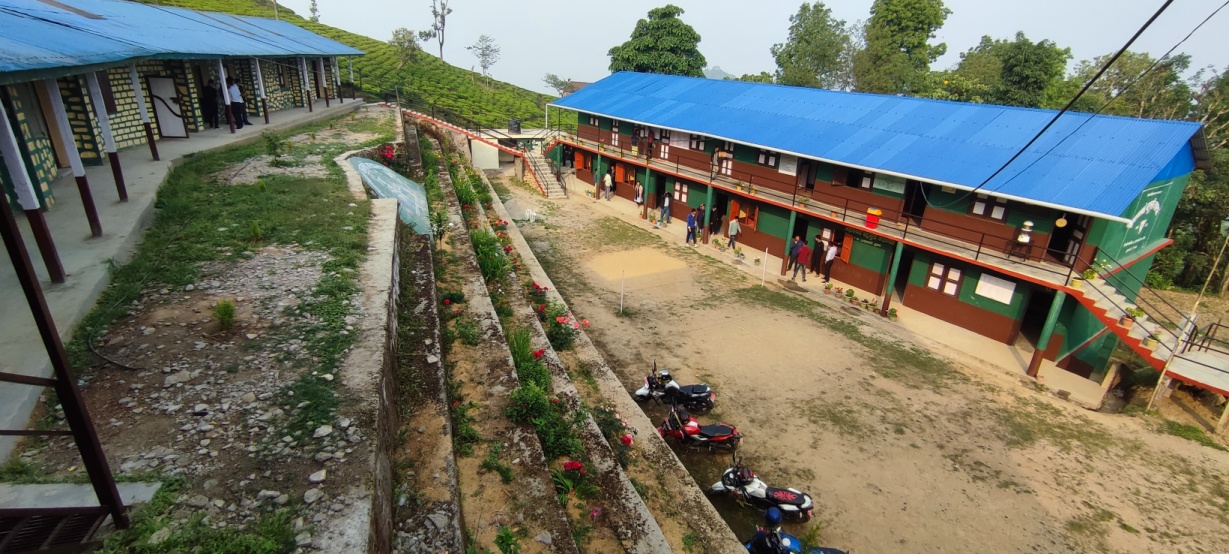 cf=j @)&*÷)&(dª\unaf/] ax'd'vL SofDk;                      b]pdfO{ gu/kflnsf $, dª\unaf/] , Onfd            Website :www.mangalbaremultiplecampus.edu.np                          Facebook Page : dª\unaf/] ax'd'vL SofDk;                          Phone No. :  9852640082                           e-mail.: mmultplecampus@gmail.com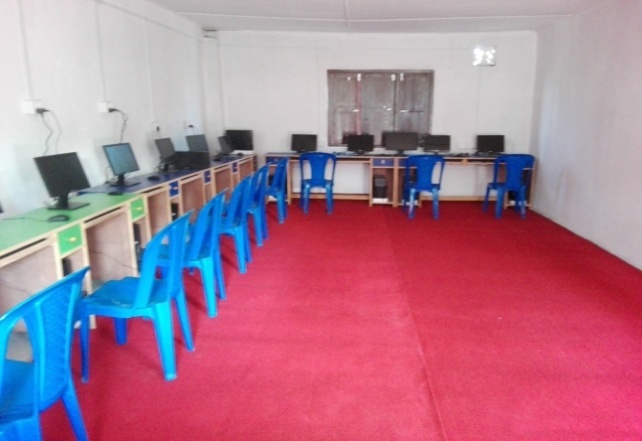 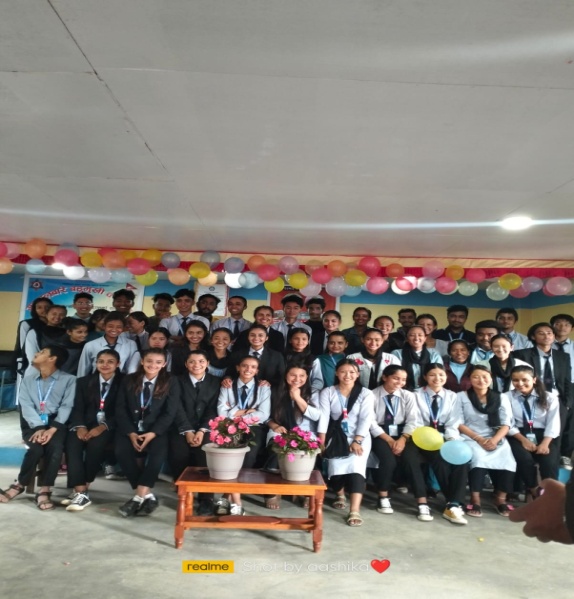 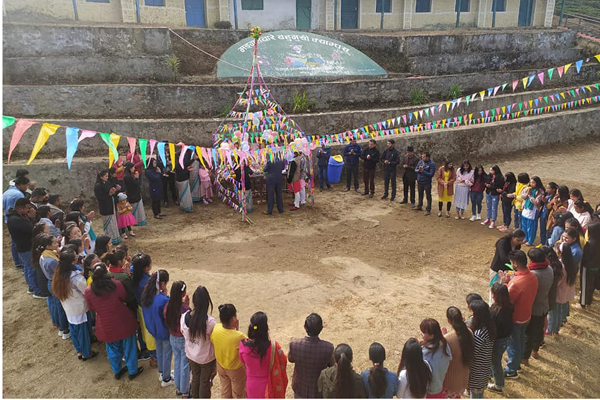 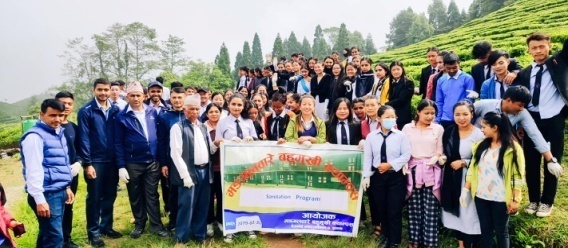 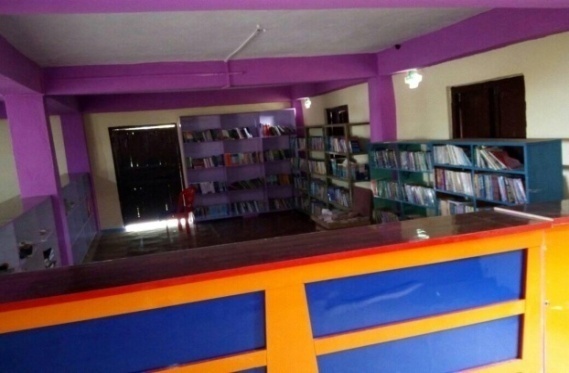 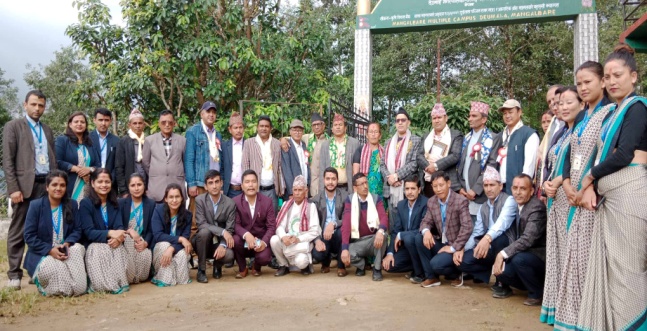               k|sfzs M     dª\unaf/] ax'd'vL SofDk;               b]pdfO{ gu/kflnsf $, dª\unaf/] , Onfd                                Website: www.mangalbaremultiplecampus.edu.np                 e-mail.: mmultiplecampus@gmail.comjflif{s k|ltj]bg@)&*÷)&(:yflkt M @)^#÷)%÷!(k|sfzg ldlt @)&( efb|k|sfzs Mdª\unaf/] ax'd'vL SofDk;            k|ltj]bg tof/L ;ldlt        	     ;+of]hs M ;"o{ k|;fb k/fh'nL            	;b:o M lty{/fh clwsf/L               ;b:oM k'iknfn vgfn               ;b:o Msdn e§/fO{;f/;+If]kg]kfnsf] k|b]z g+= ! cGtu{t Onfd lhNnfsf] klZrdL If]qdf kg]{{ b]pdfO{ gk/kflnsf j8f g+= $ cjl:yt dª\unaf/] ax'd'vL SofDk; lj= ;+= @)^# ;fndf :yflkt Ps ;fd'bflos SofDk;  xf] . SofDk;n] Ps cfˆgf] Ps bzssf] 5f]6f] cjlwdf z}lIfs ofqf k'/f ug]{ s|ddf cg]sg cf/f]x / cj/f]xx? kf/ ub}{ w]/} :gftsx? pTkfbg u/L /fi6« lgdf{0fsf] nflu dfgj ;+;fwg ljsf;df yk ;xof]u k|bfg ub}{ cfPsf] 5 . o; SofDk;sf] cfly{s, z}lIfs, k|zf;lgs Pjd\ ef}lts ultljlwx?sf] ljutsf] clen]vg, jt{dfgsf] k|:t'lts/0f / eljiosf] k|If]k0fdf ;d]t dxTjk"0f{ x'g] u/L of] aflif{s k|ltj]bg tof/ ul/Psf] 5 . o; SofDk;df xfn :gfts tx cGtu{t lzIff zf:q ;+sfo, dfgljsL ;+sfo / Joj:yfkg ;+sfo u/L tLgj6f ;+sfodf cWoog cWofkg x'G5 . l;ldt ;|f]t ;fwg tyf ljljw sl7gfO{sf kl/j]zx?nfO{ ;fdgf ub}{ u'0f:t/Lo lzIff k|bfg ug{ SofDk; k|oTgzLn /x]sf] 5 . lqe'jg ljZjljBfno, ljZjljBfno cg'bfg cfof]u, ;fy} o;} jif{ @)&& ;fn >fj0faf6 b]pdfO{ gu/kflnsfn] SofDk;df sfo{/t kfFr hgf pk k|fWofksx?nfO{ pk ;lrj ;f] ;/xsf], ! hgf sd{rf/LnfO{ kFfrf} tx / ! hgf sd{rf/LnfO{ rf}yf} tx ;f] ;/xsf] ;]jf ;'ljwf pknAw u/fPsf] 5 . pQm ;]jf ;'ljwf dfl;s tnj eQfsf ?kdf lghx?n kfpg] ;fy} g]kfn ;/sf/sf] tnjdfg 36 a9 ePdf ;f]lx cg';f/ pknAw x'g] ;d]t lg0f{o  ePsf] 5 . h'g lg0f{on] SofDk;nfO{ cufl8 a9\gsf nflu k|f]T;fxg ldn]sf] 5 . gu/kflnsfsf] of] ;sf/fTds sbdnfO{ SofDk; kl/jf/, ;d'bfo ;fy} ;a} ;/f]sf/jfnf kIfx?af6 pRr d"Nofª\sg ul/Psf] 5 . of] SofDk; ljleGg bfq[ ;+:yfx? / bftf dxfg'efjx?sf] ;xof]u / ;xsfo{df SofDk;sf] ef}lts, cfly{s ;fy} z}lIfs ljsf; k|lqmof cufl8 a9]sf] 5 .SofDk;sf] @)&&÷)&* sf] ljBfyL{ egf{sf] kl5Nnf] cj:yfnfO{ x]bf{ lzIff zf:q ;+sfodf !#) hgf, dfgljsL ;+sfodf $( hgf / Joj:yfkg ;+sfodf &% hgf / @)&*÷)&( sf] ljBfyL{ egf{cj:yf x]bf{ lzIff zf+:q ;+sfodf !$* hgf, dfgljsL ;+sfodf $) hgf, Joj:yfkg ;+sfodf *$ hgf, u/L hDdf @&@ hgf ljBfyL{x? /x]sf 5g\ . o; SofDk;df :yfkgfsfn b]vL xfn;Dd #)) hgf ljBfyL{x?n] :gfts tx pQL0f{ ul/;s]sf 5g\ o; SofDk;df cfDbfgLsf ;|f]tx? lgoldt ;|f]t / cg'bfg u/L b'O{ k|sf/sf /x]sf  5g\ . lgoldt ;|f]t cGtu{t ljBfyL{x?af6 ;+sng x'g] dfl;s z'Ns x'g\  eg] cg'bfg cGtu{t ljZjljBfno cg'bfg cfof]un] lbg] cg'bfg, gu/kflnsf, lhNnf ;dGjo ;ldlt tyf ljleGg ;/sf/L tyf u}/;/sf/L ;+3 ;:+yfn] lbg] ;xof]u  x'g\ . pQm ;|f]tx?af6 k|fKt cfDbfgLnfO{ SofDk;n] cfjZostfsf If]qx?df of]hgfa4?kdf vr{ ug]{ u/]sf] 5 .SofDk; ljsf;sf nflu ljZjljBfno cg'bfg cfof]usf sfo{qmdx? ;dfj]z x'g', :yfgLo lgsfosf] ;xof]u k|fKt x'g', ;dfh;]jL dxfg'efjx?af6 lgMz'Ns hUuf bfg tyf gub bfg k|fKt x'g', SofDk; k|lt  ;/f]sf/jfnf dxfg'efjx?sf] ;sf/fTds rf;f] a9\g', SofDk; ljsf;sf nflu cIfosf]if :yfkgfsf] yfngL x'g' h:tf kIfx? ;sf/fTds kIf x'g\ eg] k|fljlws tyf Joj;flos lzIffsf] Joj:yf ug{ g;Sg', k|fWofksx? kof{Kt dfqfdf cg';Gwfg sfo{df nfUg g;Sg'  SofDk;sf r'gf}ltx? x'g\ .  SofDk;sf] ;jf]{k/L ljsf;sf nflu Joj:yfkg kIf ;fy} lg/LIf0f / cg'udg kIfnfO{ cem ;'b[9 agfpg], jflif{s ;fwf/0f ;ef / cleefjs e]nfsf] cfof]hgf u/L SofDk;sf ultljwLx?nfO{ kf/bzL{ 9+un] ;'lrt ug]{, SofDk;sf] ef}lts, k|zf;lgs tyf z}lIfs Joj:yfkg kIfnfO{ dha'b agfpg], z}lIfs Joj:yfkg ;"rgf k|0ffnLnfO{ cem k|efjsf/L agfpg], cIfosf]if :yfkgf k|lqmofnfO{ lj:tf/ ug]{, SofDk;df lglxt ;|f]t ;fwgnfO{ k"0f{ ;lqmo agfpg] h:tf dxTjk"0f{ sfo{x? u/L SofDk;nfO{ Ps u'0f:t/Lo SofDk;sf] ?kdf :yflkt ug{ ;lsg] k|z:t ;Defjgf /x]sf] 5 / o; sfo{sf nflu SofDk; k|zf;g, ;~rfns ;ldlt, nufot ;Dk"0f{ ;/f]sf/jfnf dxfg'efjx?sf] e/k'/ ;xof]usf] ck]Iff ul/Psf] 5 .  ljifo ;"rL    zLif{s                                           	                                    k]h g+	! k[i7e"ld (Background)										1@ z}lIfs cj:yf (Educational Status)								 1@=! egf{ k|a[lQ (Enrolment Trends) 								 1@=@ pQL0f{ k|a[lQ (Passed out Trends)					 			2@=# ut tLg z}lIfs jif{sf] :gfts pQL0f{ k|ult  (Graduate Trends of the last three Years) 	 	 4	@=$ sfo{qmdx? (Programs)									 5@=% z}lIfs k4lt (Education System)								5	 #= ef}lts ljsf; (Physical Development) 							5	#=! ef}lts k"jf{wf/ ljsf; (Physical Infrastructure Development)					5#=!=! hldg (Land)										5	#=!=@ ejg tyf sf]7fx? (Buildings & Rooms) 							6	#=!=# vfg]kfgL / zf}rfno (Drinking Water & Rest Room) 					6	#=!=$ ljB't tyf ;~rf/ (Electricity & Communication)					 6                  #=!=% 5fqfaf; tyf ;efxn (Hostel & Conference Hall)						6 	#=@ z}lIfs ;fdu|Lx? (Educational Aids)								6	 #=@=! z}lIfs pks/0fx? (Educational Equipments) 						6	#=@=@ k':tsfno ejg tyf k':tsx? (Library Building & Books)	 				7	 #=@=# kmlg{r/ tyf ;xfos ;fdu|Lx? (Furniture & their Equipment)				 7	$= ljQLo k|ult (Financial Progress) 								7	$=! ljQLo ;|f]tx? (Financial Sources) 								7	$=@ cfDbfgL tyf  vr{ (Income & Expenditure)	 						8	 $=# n]vfk/LIf0f cjnf]sg (Overview of Audit)							10	 $=#=! n]vf kl/If0fsf ;'emfj tyf SofDk;n] u/]sf ;'wf/x? 					10	% ;fdflhs k|ult (Social Progress) 								11	%=! ;fdflhs lqmofsnfkdf SofDk;sf] ;+nUgtf  (Campus Involvement in Social Activities)	11	%=@ SofDk; ljsf;sf nflu ;d'bfosf] of]ubfg (Society Contribution for the Development of Campus) 	11    	%=# ;d'bfonfO{ SofDk;n] ;xof]u ug]{ of]hgf  (Plan for Campus's Contribution to Society)	             12	%=$ SofDk;df ;d'bfosf] ;+nUgtf a9fpg] pkfo  (Plan for Increased Involvement of Society in the Campus)                      					                                                                                                      13	%=% SofDk;sf ;an kIfx? (Strong Aspects of Campus) 						13	^= d'4f tyf r'gf}tLx? (Challenges)  								 14	^=! cNksflng r'gf}tLx? (Shortrun Challenges) 							14	^=@ bL3{sflng r'gf}tLx? (Longrun Challenges) 							15	^=# d'4f tyf r'gf}tLx? Go'lgs/0fsf pkfox?  (Measures for Reductuion of  Challenges) 		15	^=$ d'4f tyf r'gf}tLx? Go'lgs/0fsf of]hgfx?  (Plans for Reductuion of Challenges)15 			^=% ca tTsfn ug'{kg]{ sfo{x? 16						    SofDk; ;~rfns ;ldlt 	!&				    sfo{/t k|fWofks tyf sd{rf/L ljj/0f	 !*				     @)!( ;fndf :gfts ug]{ ljBfyL{sf] gfdjnL !( 				    hUufbftf tyf cIfosf]ifbftfsf] gfdfjnL	!(– @!			     cfly{s jif{ @)&&÷)&* u/]sf sfo{x?  @@				    SofDk;sf] cfly{s jif{ @)&&÷)&* / @)&*÷)&( sf] cg'dflgt ah]6 	 @@–@$k[i7e"ld (Background) dª\unaf/] -;fljssf] dª\unaf/]  uf=lj=;= j8f g+= !_ df cjl:yt 5 . o; If]qsf lzIffk|]dL ;dfh;]jL a'l4hLjL Pjd\ ;du| b]pdfO{ af;L lzIffk|]dL dxfg'efjx?sf] pRr lzIff k|ltsf] rf;f] / k|oTgaf6 lj=;= @)^# ;fn efb| ! ut] lqe'jg ljZjljBfnoaf6 ;DaGwg k|fKt u/L ;~rflnt of] SofDk; lgtfGt d'gfkmf /lxt ;fd'bflos SofDk; xf] . lj=;= @)^# ;fndf :gfts tx cGtu{t lzIff zf:q ;+sfo ;~rfng ug]{ ;DjGwg lnO{ cf}krfl/s ?kdf cWoog cWofkg ;'?jft ul/Psf] o; SofDk;df xfn :gfts tx cGtu{t lzIff zf:q, Joj:yfkg ;+sfo / dfgljsL ;ª\sfosf] cWoog cWofkg ul/G5 . glhs} /x]sf] >L efg'eQm df=lj=sf] sIffsf]7fx?df cWoog cWofkg ;fy} ;Dk"0f{ k|zf;lgs sfo{x? ub}{ cfkm\gf] ejgdf cWoog cWofkg u/fpg ;kmn eO;s]sf] 5 .:gfts txdf lzIffzf:q ;ª\sfo cGtu{t c+u|]hL, g]kfnL, cy{zf:q, :jf:Yo zf/Ll/s lzIffsf ljifox?af6 k7gkf7g ;'?jft ePsf] o; SofDk;df lzIff zf:q ;+sfodf hg;ª\Vof ljifo yk ul/Psf] 5 eg] dfgljsL ;ª\sfo cGtu{t c+u|]hL, ;dfhzf:q, ;fdflhs sfo{  -B.S.W_ / ;+:s[lt ljifo ;fy} Joj:yfkg ;ª\sfo u/L tLg j6f ;ª\sfosf ljifox? cWoog cWofkg ul/G5 . ef}lts tyf z}lIfs k"jf{wf/sf] ljsf;df ljZjljb\ofno cg'bfg cfof]u, b]pdfO{ gu/kflnsf,k|b]z ;/sf/ ;+f;b ljsf; sf]if h:tf ;+:yfsf] ;xof]u dxTjk"0f{ 5 . To;}u/L ;dfh;]jL, a'l4hLjL, lzIffk|]dLx?sf] of]ubfg klg clj:d/0fLo 5 .    dª\unaf/] ax'd'vL SofDk;n] o; If]qleqsf ljkGg hfthftL, dlxnf tyf ;'ljwfljlxg kl/jf/sf ljBfyL{{x?nfO{ :yfgLo txdf g} pRr lzIffsf] cj;/ k|bfg u/L pgLx?sf] z}lIfs pGgtL / k|utLdf dxTjk""0f{ of]ubfg k'¥ofpb} cfPsf] 5 . cfufdL lbgdf o; SofDk;sf] z}lIfs, ef}lts, cfly{s / ;fdflhs lasf;nfO{ cufl8 a9fpgsf nflu cfOkg]{ d'4f / r'gf}tLx?sf] ;fdgf ub}{ hfg :yfgLo lgsfo  SofDk; k|zf;g, ljBfyL{{, SofDk; ;~rfns ;ldlt, cleefjs ;fy} ;Dk"0f{ ;/f]sf/jfnf dxfg'efjx?sf] cfk;L ;dGjosf/L e"ldsf cfjZos b]lvG5 .@ z}lIfs cj:yf (Education Status)dª\unaf/] ax'd'vL SofDk; lqe'jg ljZjljBfnoaf6 ;DjGwg k|fKt u/L ;~rflnt Onfd lhNnfsf ;fd'bflos SofDk;x? dWo] cu|0fL ;fd'bflos SofDk; xf] eGg ;lsG5 . o; SofDk;n] cfkm\gf] !% jif{sf] cjwLdf o; If]qsf ul/a tyf cfly{s cefj nufotsf ljleGg sf/0fn] lzIffdf ;xh kxF'r gePsf ljb\ofyL{x?nfO{ ;'ne 9+uaf6 lzIff k|bfg u/L o; If]qsf ;fy} /fi6«sf] z}lIfs :t/ j[lå ug{ dxTTjk"0f{ of]ubfg u/]sf] 5 . o; SofDk;af6 pTkflbt :gftsx? dWo] clwsf+z :gftsx? ;/sf/L, u}/;/sf/L / lghL If]qsf ljleGg k]zf Joj;fox?df ;+nUg /x]sf 5g\ eg] w]/} :gftsx? :gftsf]Q/ txsf] lzIff cfh{gdf nfu]sf] kfOG5 . @=! ljBfyL{ egf{ k|a[lQ (Student Enrollment Trends) o; SofDk;sf] ljBfyL{ egf{b/nfO{ x]bf{ 5fqfx?sf] ;+Vof a9L b]lvG5 . ;dfhsf] lasf;qmd ;Fu} ljsl;t ;dflhs / /fli6«o cGt/fli6«o dfu cg';f/ Joj;flos tyf k|fljlws k|s[ltsf] lzIff Joj:yf ug{ g;Sbf ck]Iffs[t ?kdf ljBfyL{ cfudgdf a[l4 ug{ ;lsPsf] 5}g . cfufdL lbgdf ljBfyL{x?nfO{ kof{Kt ljifo 5gf}6sf] cj;/sf ;fy} cfw'lgs Joj;flos tyf k|fljlws ljifox?sf ;fy sIff ;~rfng ug{sf] nflu / ljBfyL{ egf{b/ a[l4 ug{ SofDk;n] of]hgfa4 ?kdf cufl8 a9\g h?/L 5 .  ut tLg jif{sf] ljBfyL{ egf{b/ lgDg tflnsfdf b]vfOPsf] 5 .      ut tLg jif{sf] ljBfyL{ egf{ cj:yf;du| ljBfyL{ egf{ b/nfO{ ljZn]if0f ubf{ jflif{s egf{b/ j[l4 ePsf] kfOG5  . o;df 5fqfsf] ;+Vof j9L /x]sf] kfOG5 . cGo ;+sfosf] t'ngfdf lzIffzf:q ;+sfodf ljBfyL{ ;+Vof j[l4 ePsf] 5 .@=@ pQL0f{ k|a[lQ ( Passed Out Trends)dª\unaf/] ax'd'vL SofDk;df cWoog ug{ cfpg] clwsf+z ljBfyL{x? u|fdL0f ;d'bfosf /x]sf] 5g . / of] If]q cfo cfh{gsf] lx;fjn] s[lif k]zfsf] afx'Notf ePsf] If]q ePsf]n] clwsf+z ljBfyL{x? klg s[ifssf 5f]/f5f/Lx? g} 5g\ . pgLx?n] cfkm\gf cleefjssf k]zf Joj;fonfO{ ;xof]u ub}{ cWoognfO{ klg cufl8 a9fPsf] kfOG5 . o; SofDk;df cfkm\gf] 3/ eGbf aflx/ sf]7f a;]/ cWoog ug]{ ljBfyL{x?sf] ;+Vof cToGt Go'g /x]sf] 5 eg] SofDk;sf] cfly{s kIf sdhf]/ ePsf ljBfyL{x?nfO{ kof{Kt ;]jf ;'ljwf lbg ;lsPsf] 5}g . o:tf ljleGg sf/0fx?n] ubf{ ck]Iffs[t ?kdf pQL0f{ b/ a[l4 ug{ ;lsPsf] 5}g .                             z}lIfs jif{ @)&$÷)&%, @)&%÷)&^ / &^÷&& sf] tLgj6} ;+sfosf ljBfyL{x?sf] jflif{s k/LIffdf ;+nUgtf / pQL0f{ cj:yfnfO{ lgDgfg';f/ k|:t't ul/Psf] 5 . o; SofDk;sf] z}lIfs jif{  @)&^÷)&&, @)&&÷@)&* sf] Joj:yfkg ;+sfosf] k/LIffsf] glthfsf] ;du|tfnfO{ x]bf{ $$=$$Ü plt{0f /x]sf] b]lvG5 eg] @*=^&Ü 5fqf plt{0f /x]sf] kfOof] h;df  bf];|f], t];|f] / rf}yf] jif{sf] glthf  sdz #%=@(Ü, %#=##Ü / $^=!%Ü  /x]sf] 5   h'g ;Gtf]ifhgs b]lvG5 . klxnf]] jif{sf] glthf gcfPsf]n] ;dfj]z ul/Psf] 5}g\ . z}lIfs jif{ @)&^–)&&, @)&&÷@)&* @)&*÷)&( sf] dfgljsL ;+sfosf] pQL0f{ ljj/0fsf] ljZn]if0f ubf{ ;du| k|yd jif{sf] glthf k|sfzg ePsf] 5}g\ eg] @)&&– )&* df ;xefuL dWo] %@=^#Ü ljb\ofyL{ pQL0f{ ePsf 5g\ o;} ul/ @)&&÷@)&* sf] t];|f] jif{sf] glthf !))Ü b]lvG5 .o;} u/L lzIffzf:q ;+sfo cGtu{t k/LIffdf pQL0f{ 5fqf ljb\ofyL{x?sf] ;du|tfnfO{ ljZn]if0f ubf{  @)&^–)&& df (!=*## k|ltzt b]lvG5 . To:t} lk5l8Psf] ju{ cGtu{t @)&^–)&& df *=## k|ltzt b]lvG5 . @)&&–)&*  df eg] lk5l8Psf] ju{sf ljb\ofyL{ k/LIffdf ;fd]n gePsf] kfOof] .o:t} u/L z}lIfs jif{ @)&&÷)&* df ;du|df  %)Ü plQ{g k|ltzt /x]sf] b]lvof] eg] 5fqfsf] k|ltzt #&=(#Ü /x]sf] kfOof] . klxnf]] jif{sf] glthf ;dfj]z ul/Psf] 5}g\ .o:t} u/L  Joj:yfkg ;+sfo z}lIfs jif{ @)&&÷)&* sf] jflif{s k/LIffdf s"n !!^ hgf ;xefuL ljBfyL{x? dWo]df pQL0f{ %*Ü k|ltzt /x]sf] h;dWo] 5fqfx? @(=(! k|ltzt / lk5fl8Psf] ju{sf plQ0f{ k|ltzt @=%Ü /x]sf] 5 .@=# ut tLg z}lIfs aif{sf] :gfts tx pQL0f{ k|ult          (Graduate Trends of the last Three Years)lqe'jg ljZjljBfno cGtu{tsf] ;fd'bflos SofDk;sf ?kdf o; dª\unjf/] ax'd'vL SofDk;nfO{ lng ;lsG5 . o; SofDk;df lq=lj= s} kf7\oqmd / z}lIfs gLlt lgodsf cfwf/df z}lIfs sfo{qmdx? ;~rfng eO/x]sf 5g\ . o; SofDk;df :gfts tx cGtu{t lzIffzf:q, dfgljsL / Joj:yfkg ;+sfo u/L tLgj6f ;+sfodf cWoog cWofkg x'G5 . cfly{s, ef}lts tyf dfgjLo ;|f]tsf] cefjn] kof{Kt ljifox? cg'dlt lnO{ cWoog cWofkgsf] Joj:yf ug{ ;lsPsf] cj:yf 5}g . o; SofDk;df z}lIfs jif{ @)&$÷)&%, @)&%÷)&^ / @)&^÷)&& df :gfts txsf lzIff, dfgljsL /  Joj:yfkg tLgj6} ;+sfo cGtu{t :gfts tx pQL0f{ ug]{ ljBfyL{x?sf] ;+Vof o; k|sf/ /x]sf] 5 .dª\unaf/] ax'd'vL SofDk;sf] @)&$÷)&%, @)&%÷)&^ / @)&^÷)&& sf] :gfts pQL0f{ clen]vnfO{ ljZn]if0f ubf{ z}lIfs ;q @)&$÷)&% df lzIffzf:q tkm{ pQL0f{ ePsf :gftsx? dWo] &!=$# k|ltzt 5fqf /x]sf] / ;f] b/ @)&%÷)&^ df &&=&&  k|ltztdf cfPsf] ;fy} @)&^÷)&& df *!=@% k|ltzt /x]sf] 5 . o;n] :gfts pQL{0f{ ug]{ ljBfyL{x?sf] k|ltzt a9\bf] qmddf /x]sf] b]vfpF5 . ;du|df lzIff zf:q ;+sfodf # jif{sf] pQL0f{ ljBfyL{x?df 5fqfx?sf] ;+Vof cTolws x'g'n] 5fqfx?sf] pRr lzIffdf ;Gtf]ifhgs kx'Fr /x]sf] dfGg ;lsG5 eg] z}lIfs ;'ljwf ljxLg tyf blnt ljBfyL{x?sf] pRr lzIffdf kx'Fr Go"g /x]sf] b]lvG5 .To:t}u/L dfgljsL ;+sfodf z}lIfs jif{ @)&$÷)&% df %) k|ltzt, @)&%÷)&^ df *#=## k|ltzt / @)&^÷)&& df ##=## k|ltzt :gftsx? 5fqf /x]sf] b]lvG5 . o:t}u/L Joj:yfkg ;+sfoaf6 z}lIfs ;q @)&$÷)&% df :gfts pQL0f{ 5fqf ^^=^& k|ltzt, @)&%÷)&^ df &% k|ltzt / @)&^÷)&& df *#=## k|ltzt 5fqfx? pQL0f{ ePsf] b]lvG5 . z}lIfs ;'ljwfaf6 jl~rt  tyf blnt ju{sf] eg] o; SofDk;df ;du| egf{b/ g} sd /x]sf] / pQL0f{ ;+Vofsf] $=*% k|ltzt z}lIfs ;'ljwf ljlxg / $=*% blnt ljb\ofyL{ /x]sf 5g .@=$ z}lIfs sfo{qmd (Educational Programs)cfkm\gf ;GttLx?n] 3/d} a;]/ ;xh 9ª\un] pRr lzIff cfh{g ug{ ;s'g\ eGg] ck]Iffsf ;fy :yfgLo ;r]t hg;d'bfosf] kxn / k|of;df :yfkgf ePsf] o; SofDk;df ;'?df lzIff zf:q ;+sfo cGtu{tsf c+u|]hL, g]kfnL, cy{zf:q / :jf:Yo zf/Ll/s lzIff ljifox?af6 z'? ePsf] / kl5 lzIff zf:q ;+sfo cGtu{t yk hg;+Vof lzIff tyf z}lIfs jif{ @)^$÷)^% af6 dfgljsL ;+sfodf c+u|]hL tyf ;dfhzf:q ljifox? / z}lIfs jif{ @)^&÷)^* af6 Joj:yfkg ;+sfo u/L tLg j6} ;+sfo cGtu{tsf :gfts txsf ljleGg ljifox?sf] cWoog cWofkg x'b} cfPsf 5g\ . ;fy} z}lIfs jif{ @)&%÷)&^ af6 dfgljsL ;+sfo cGtu{t B.S.W= ljifo :jLs[t u/L cWoog cWofkg z'? ul/Psf] 5 . h'g ljifosf] cWoogn] eljiodf ljleGg /fli6«o cGt/fli6«o ;fdflhs ;+3 ;+:yf tyf cGo ;fdflhs ;]jfsf sfo{x? ug{sf lgldQ ;Ifd hgzlSt pTkfbgdf ;xof]u k'Ug] ck]Iff ul/Psf] 5 . @=% z}lIfs k4tL (Education System) lqe'jg ljZjljBfnosf] lgod / kl/wL leq /x]/ aflif{s k|0ffnL cg'?k g} o; SofDk;df cWoog cWofkg tyf cGo z}lIfs ultljlwx? ;~rfng x'b} cfPsf 5g\,   t/ ;]d]:6/ k|0ffnL cGtu{tsf sfo{qmdx? ;~rfng ul/Psf] 5}g tyflk eljiodf ;]d]:6/ k|0ffnL cGtu{tsf sfo{qmdx? nfu" ug{ ;lsg] 5 . pknJw ;|f]t ;fwgsf] ;d'lrt k|of]u u/L ;s];Dd gjLgtd\ vf]hd"ns / cfw'lgs k|ljlwsf] k|of]u ;lxtsf] lzIf0f k4tLsf] k|of]udf k|fyldstf lbg k|oTg ul/Psf] 5 . #= ef}lts ljsf; (Physical Development)  ef}lts ljsf;af6 g} s'g} klg ;:yfsf] cGo ;Dk"0f{ kIfsf] ljsf;sf] cfwf/ xf] . dª\unaf/] ax'd'vL SofDk;sf] ef}lts ;DklQsf] ljsf;df o; If]qsf hUufbftf, cIfosf]if bftf, rGbfbftf dxfg'efjx?sf] ;fy} ljleGg bft[ ;+3 ;:yfx?sf] k|d'v of]ubfg /x]sf] 5 . bfgjL/ hUufbftfx?n] lgMz'Ns ?kdf bfg u/]sf] hldgdf g} SofDk;sf ejgx? lgdf{0f ePsf 5g\ . ljz]if u/L ljZjljBfno cg'bfg cfof]uaf6 ljleGg ;dodf k|fKt cfly{s cg'bfg ;xof]uaf6 SofDk;n] ef}lts ljsf;df dxTjk"0f{ km8\sf] df/]sf] 5 eg] sfa]nL sf]l/8f]/, ;f+;b lasf; sf]if, b]pdfO{ gu/kflnsf k|b]z ;/sf/  ;fy} cGo ;+3 ;:yfx?af6 k|fKt cfly{s ;xof]un] cfjZos ef}lts ljsf; / ;+/If0fdf dxTjk"0f{ ;xof]u ldn]sf] 5 . To:t} u/L cIfosf]if bftf dxfg'efjx?af6 SofDk; ljsf;sf] nflu k|fKt cIfosf]if klg SofDk; ljsf;sf] :yfoL ;|f]tsf] ?kdf /x]sf] 5 .             #=! ef}lts k"jf{wf/ ljsfz (Physical Infrastructure Development) #=!=! hldg (Lande)o; dªunaf/] ax'd'vL SofDk;sf] :jfldTjdf hUufbftfx?af6 lgMz'Ns ?kdf k|fKt sl/j cf7 /f]kgL -*–)–)–)_ dfq hldg /x]sf] 5 . ;f] hldg dWo] sl/a # /f]klg If]qkmndf SofDk;sf] b}lgs z}lIfs tyf k|zf;lgs sfo{ ;~rfngsf nflu  ejgx? ;fy} Ps  rd]gf u[x /x]sf] 5 . afFsL hldg dWo] sl/a $ /f]klg If]qkmndf b]pdfO{ gu/kflnsfsf] cfl{ys ;xof]udf v]nd}bfgsf] cfwf/ lgdf{0f ul/Psf] 5 eg] sl/a ! /f]klg If]qkmndf af6f] /x]sf] 5 . #=!=@ ejg tyf sf]7fx? (Buildings and Rooms)o; SofDk;df :gfts txsf ljleGg sIffx? ;~rfngsf nflu ;fy} ;Dk"0f{ z}lIfs, k|zf;lgs sfo{x? / k':tsfno ;~rfngsf nflu g]kfn u|fld0f lasf; tyf k'glgdf{0f ;+:yf (RRN) sf] ;xof]udf lgld{t ejgx? tyf ljZjljBfno cg'bfg cfof]u (UGC) / dª\unaf/] ax'd'vL SofDk;sf] ;fem]bf/Ldf !* sf]7f ePsf] tLg tn] ejg u/L hDdf @# sf]7fx? k|of]u eO{x]sf 5g\ . o;n] SofDk;sf] b}lgs z}lIfs tyf k|zf;lgs sfo{x? ug{ Go"gtd cfwf/ tof/ ePsf] 5 . ;fy} rd]gfu[x lgdf{0f sfo{ ;DkGg eO{ ;~rfnsf] cj:yfdf 5 . pQm rd]gfu[x sfj]nL sfl/8f]/, ;f+;b lasf; sf]if -Onfd lhNnf If]q g+= @ sf ;f+;baf6 k|fKt_ ;fy} tTsflng lhNnf lasf; ;ldlt Onfdsf] ;xof]udf lgdf{0f ;DkGg ul/Psf] xf] . rd]gf u[x eGbf dflyNnf] tNnfdf ljZjljBfno cg'bfg cfof]u tyf dª\unjf/] ax'd'vL SofDk;sf] ;femf]bf/Ldf k':tsfnosf] Joj:yf ul/Psf] 5 eg] To; eGbf dflyNNff] tnfdf sl/a #)) hgf ;xefuL x'g ;Sg] ;efxn lgdf0f{ eO{ ;~rfngsf] cj:yfdf /x]sf] 5 .#=!=# vfg]kfgL / zf}rfno (Drinking Water and Restroom)	SofDk;df vfg]kfgLsf] Joj:yf ug{ dª\unaf/] If]qsf] vfg]kfgL cfof]hgf dfkm{t Ps wf/f ld6/ hl8t kfgLsf] Joj:yf ul/Psf] 5 eg] vfg]kfgLsf] nflu b"O{ j6f lkmN6/x? /flvPsf] 5 . o:t} u/L o; SofDk;df xfn $ sf]7f 5fqf, # sf]7f 5fq tyf k|fWofksx?n] k|of]u ug]{ u/L rf/sf]7] Ps zf}rfno /xsf] 5 . pQm zf}rfnodf ljZjljBfno cg'bfg cfof]u / dª\unjf/] ax'd'vL SofDk;sf] ;femf]bf/Ldf dd{t u/L wf/f h8fg / 6fon nufpg] sfd ;Dkg ePsf] 5 ;fy} gjlgld{t ;efxn ;u} Ps zf}rfno ;~rfngdf /x]sf] 5 .       #=!=$ ljB't tyf ;~rf/ (Electricity and Communication)xfn SofDk;sf] cfkm\gf] ejgdf ljB't ;'ljwf pknAw 5 . sDKo'6/, lk|G6, kmf]6f]skL, Od]n, OG/g]6 ;DjGwL ;Dk"0f{ sfo{x? cfkm\g} ejgdf ljB'tLo nfOg k|of]u u/L ;~rfng ul/b} cfPsf] cj:yf 5 . SofDk;df ;Dk"0f{ sf]7fx?df ;fy} rd]gf u[x, k':tsfno / ;efxndf ljB'lts/0f ul/Psf] 5 .#=!=% 5fqfaf; tyf ;efxn (Hostel and Conference Hall)xfn;Dd SofDk;df 5fqfaf;sf] Joj:yf ug{ ;lsPsf] 5}g ;'ljwf ;Dkg 5fqfjf;sf] Joj:yf ug{ ;s] ljBfyL{x?sf z}lIfs tyf cltl/Qm lsofsnfk ;DaGwL ;'ljwfx? a[l4 ug{ ;fy} zf}lIfs sfo{qmdx?df u'0f:t/Lotf a[l4 ug{ ;xof]u k'¥ofpg ;lsg] lyof] .  o;sf nflu ljleGg bft[ lgsfox?df k|:tfjgf tof/ u/L k]z ul/Psf] 5 . dª\unjf/] ax'd'vL SofDk;df ljZjljBfno cg'bfg cfof]u tyf dª\unjf/] ax'd'vL SofDk;sf] ;femf]bf/Ldf ! ;efxn lgdf0f{sfo{ ;Dkg eO{ k|of]udf /x]sf] 5 . #=@ z}lIfs ;fdu|Lx? (Educational Aids)lzIf0f l;sfO{ lqmofsnfknfO{ k|efjsf/L, pknlAwd"ns, cfsif{s tyf /f]rs agfO{ u'0f:t/Lo lzIff k|bfg ug{ z}lIfs ;fdu|Ln] dxTjk"0f{ e"ldsf v]n]sf] x'G5 . o;} s'/fnfO{ dWogh/ ub}{ dª\unaf/] ax'd'vL SofDk;n] klg  ;dosf] dfu cg'?k cfw'lgs z}lIfs ;fdu|L tyf pks/0fx?nfO{ k|of]u u/L z}lIfs sfo{qmdx?nfO{ cufl8 a9fpb} cfPsf] 5 . xfn SofDk;df lgDgfg';f/sf z}lIfs ;fdu|L / pks/0fx? /x]sf 5g\ . #=@=! z}lIfs pks/0fx? (Educational Equipments) o; SoDk;df b'O{ j6f k|f]h]S6/x? /x]sf 5g\  / pQm k|f]h]S6/ cWoog cWofkg sfo{df pkof]u ul/b} cfOPsf] 5 . xfn SofDk;df ljZjljBfno cg'bfg cfof]usf] cg'bfg ;xof]u, SofDk;sf] cfGtl/s >f]t ;fy} ljleGg bft[ ;+:yfx?sf] ;xof]udf !^ j6f 8]:s6k sDKo'6/x? / ^ j6f Nofk6k /x]sf 5g\ . h;df % j6f sDKo'6/x? k':tsfno k|of]hg tyf k|zf;lgs sfo{sf nflu,  k|of]u ul/G5 eg]                                                             afFsL sDKo'6/x? sDKo'6/ Nofjdf /x]sf  5g\ . pQm sDKo'6/x? ljBfyL{x?nfO{ :jtGq ?kdf cfjZostf cg';f/ k|of]u ug]{ ;'ljwf pknJw u/fPOsf] 5, h;n] ljBfyL{x?df  sDKo'6/ ;DjGwL 1fgsf] lasf;df ;xof]u k'Ugsf ;fy} Od]n OG6/g]6sf] kx'Fr lj:tf/ ug{ dxTjk"0f{ ;xof]u k'u]sf] 5 . o:t} u/L SofDk;df /x]sf $ j6f  Nofk6ksf] k|of]un] k|zf;lgs sfo{ ;fy} cfw'lgs k|ljlwdf cfwfl/t lzIf0f l;sfO{df dxTjk"0f{ ;xof]u k'u]sf] 5 . o;} jif{ yk OG6/g]6 ;'ljwf lj:tf/ u/LPsf] 5 . o; afx]s k|efjsf/L ?kdf k|of]ufTds sIffx?                    ;~rfng ug]{ ul/sf sf]7fx?  tyf k|of]uzfnfsf] Joj:yf eg] ug{ ;lsPsf] 5}g . dª\unaf/] ax'd'vL SofDk;sf] ;efxn /x]sf] ejg 5'6} Ps tNnfdf k':tfsfno / jfrgfnosf] Joj:yf /x]sf] 5 . #=@=@ k':tsfno ejg tyf k':tsx?  (Library Building and Books)SofDk;n] 5'6\6} / Jojl:yt k':tsfnosf] Joj:yf ug{ ;s]sf] 5}g . xfn ljZjljBfno cg'bfg cfof]u / dª\unaf/] ax'd'vL SofDk;sf] ;fem]bf/Ldf lgld{t kSsL ejgdf g} k':tsfno ;~rfng x'b} cfPsf] ePtfklg  eljiodf 5'6\6} k':tsfno / jfrgfnosf] Joj:yf ug'{kg]{ b]lvG5 . o; SofDk;df xfn;Dd /fdk|;fb cfrfo{ dfkm{t ? ^),))). a/fa/sf] / k|b]z g+= ! sf] ;xof]udf ? ^),))). a/fa/sf] k':ts, Room to read ;+:yf, Onfd]nL ljBfyL{ d~r - >L dfwj k|;fb rDnfufO{sf] g]t[Tjdf cg'dflgt ?= !,)),))). kg]{ kf7\ok':ts k|bfg_ >L ofd sfsL{ 4f/f !$) cf]6f sl/j ? ^),))) a/fa/sf] lstfax? ;xof]u k|fKt ePsf] 5 . To:t} ljleGg ;+:yfx?n] pknJw u/fPsf, SofDk;n] cfkm} vl/b u/]sf, g]kfnL ;]gfn] k|bfg u/]sf ;fy} :yfgLo lzIffk|]dL >L b]jL k|;fb uh'/]nsf] cfly{s ;xof]u -?=!),)))_ df vl/b ul/Psf ;fy} ljZjljBfno cg'bfg cfof]u / SofDk;sf] ;fem]bf/Ldf vl/b ul/Psf u/L hDdf sl/j $))) sf] ;+Vofdf k':tsx? /x]sf 5g\  . of] ;+Vof xfnsf] ljBfyL{ ;+Vofsf] t'ngfdf sd 5 . lqe'jg ljZjljBfnon] kf7\oqmd lg/Gt/ kl/jt{g u/]sf]n] kl/jlt{t gofF kf7\oqmd cg';f/sf kf7\ok':ts, tyf ;Gbe{ ;fdfu|Lx? Joj:yf ug'{kg{] cj:yf b]lvG5 . tTsfn gofF ;|f]tsf] vf]hL u/L cfjZos kf7\ok':ts / ;Gbe{ ;fdu|Lx?sf] Joj:yf ug{ ;s] k':tsfnonfO{ ;do ;fk]If, k|ljlw ;DkGg, kof{Kt / ;'ljwf ;DkGg agfpb} u'0f:t/Lo lzIff k|bfg ug'{sf ;fy} cg';GwfgfTds sfo{sf nflu dxTjk"0f{ ;xof]u k'Ub5 . #=@=# kmlg{r/ tyf ;xfos ;fdu|Lx? (Furniture and their Accessory         Equipments)o; SoDk;df xfn ;Ddsf kmlg{r/ tyf ;xfos ;fdu|Lx? l:6n b/fh ^, 6]an !%, s";L{ sf7 #^, l:6n 6]an #, ;f=af]8{÷;"rgfkf6L #, k':tsfno k':ts $))), ;]tf] kf6L @#, 8]S; a]~r hf]/ !@) sf7sf] b/fh !, 6]nLkmf]g !, 6]an 6]lg; af]8{ !, 6]an 6«] !, ;f]s]z b/fh @, l:6n ¥ofs #, l/eNaLª rLo/ @, P; s';L{ @, sDKo"6/ 6]an l;ª\un $, l6 6]an *, sDKo"6/ -8]S;6k_ !%, sDKo"6/ Nofk6k $, :6]knfO{h/ @, l;Ën 6]jn #, ¥ofs 6]jn !), Knfl:6s s';L{ !%@, /f]i6d ! n]Sr/ 6]jn !^, k|f]h]S6/ @, 6«lnaS; !, /fp08 6]jn !, l6 6]jn *, ;f]kmf ;]6 % sfk]{6 *^ ld ,Sofd]/f !, lk|06/ $ , kmf]6f]skL 3in  !, kmf]6f]skL sn/ !, ˆofS; ldl;g !, o'lk P; %, sDKo"6/ 6]an 8an ^, :6Ln ;f]s]z @, /fp6/ @, 8«d %))ln= #, 8«d @)) ln= ! /x]sf 5g\ .                             $= ljQLo cj:yf ( Financial Progress) 	SofDk; :yfkgf ug{ :yfgLo ;d'bfosf lzIffk]|dL, ;dfh;]jL dxfg'efjx?sf] ;xof]uaf6 cfjZos vr{ h'6fO{ :yfkgf eO{ ;~rfngdf /x]sf] 5 . o; SofDk;n] ljZjljBfno cg'bfg cfof]usf] dxTjk"0f{ cg'bfg ;xof]udf ;fy} b]pdfO{ gu/kflnsf, ;f+;b lasf; sf]if nufot bft[ lgsfox?sf] ;xof]udf ef}lts tyf z}lIfs ljsf;sf nflu ljQLo ;|f]t k|fKt ub}{ cfPsf] 5 . ;fy}:yfgLo dxfg'efjx?sf] cIfosf]if :yfkgf k|ltsf] pT;fxn] ljQLo ljsf;df yk k|ult x'b} cfPsf] b]lvP klg SofDk;sf] bL3{sfnLg ljsf;sf] nflu kof{Kt cfly{s ;|f]tsf] Joj:yfkg ug{ ;lsPsf] 5}g . bLuf] ljQLo Joj:yfkgsf nflu ;/f]sf/jfnf dxfg'efjx?sf] cem} a9L k|of;sf] h?/t 5 .$=! ljQLo ;|f]tx? (Financial Sources)       dª\unaf/] ax'd'vL SofDk;df lgoldt ;|f]t / cg'bfg u/L b'O{ k|sf/sf cfDbfgLsf ;|f]tx? /x]sf  5g\ . lgoldt ;|f]t cGtu{t ljBfyL{x?af6 ;+sng x'g] dfl;s z'Ns kb{5 eg] cg'bfg cGtu{t ljZjljBfno cg'bfg cfof]un] lbg] cg'bfg, gu/kflnsf, k|b]z ;/sf/ tyf ljleGg ;/sf/L tyf u}/;/sf/L ;+3 ;:+yfn] lbg] ;xof]u kb{5g\ . pQm ;|f]tx?af6 k|fKt cfDbfgLnfO{ SofDk;n]cfjZostfsf If]qx?df of]hgfa4 ?kdf vr{ ug]{ u/]sf] 5 . SofDk;sf] ut tLg cfly{s jif{sf] cfdbfgL / vr{sf] cj:yf o; k|sf/ /x]sf] 5 .$=@ cfDbfgL tyf  vr{ cj:yf (Income Expenditure)  SofDk;sf] cfly{s jif{, @)&^÷)&&, @)&&÷@)&* /@)&*÷)&(sf] jflif{s cfDbfgL / vr{ ljj/0f o; k|sf/ /x]sf] 5 .cfDbfgL ljj/0f                                                                                                                  ;|f]t M n]vfk/LIf0f k|ltj]bg                o; SofDk;sf] jflif{s cfDbfgLsf] k|d'v ;|f]tsf] ?kdf ljBfyL{x?af6 k|fKt z'Ns / ljZjljBfno cg'bfg cfof]uaf6 k|fKt cg'bfg ;xof]u g} /x]sf 5g\ . ljBfyL{ egf{b/df cfPsf] kl/jt{gsf] sf/0f ljBfyL{ z'Nsaf6 k|fKt x'g] cfDbfgLdf klg kl/jt{g ePsf] b]lvG5 . cfly{s jif{ z'Ns c;"n x'g'n] ;f] s'/fsf] k'i6L ub{5 .  ;fy} cfly{s aif{ @)&^÷)&& df ljZjljBfno  cg'bfg cfof]u af6 lgoldt cg'bfg cGtu{t ?= *,%%,))). ;fem]bf/L sfo{qmd cGtu{t !!,)),(&@=%( , QAA Cycle Complete afkt ?=!),)),)))= , PRT afkt ?= %,)),))). ;fy} cGo cg'bfg ?= ^,^#,*@)=## u/L hDdf  41,19,792.92 a/fa/sf] ;xof]u k|fKt ePsf] 5 . cfly{s aif{ @)&&÷)&* df ljZjljBfno cg'bfg cfof]uaf6 lgoldt cg'bfg ?= (%),))).– ;fem]bf/L cGtu{t ?= @(,&%,@@!=%%.– cgnfO{g sIff cg'bfg @,%),))).– COVID cg'bfg, !),))))).– u/L hDdf %!,&%,@@!=%% /x]sf] 5 . ;fy}F o; jif{ @)&*÷)&( df cg'bfg cGtu{t k|b]z cg'bfg !),))))). / cg'bfg cfof]uaf6 !%,%%))) . k|fKt ePsf] 5 .vr{ ljj/0f M;|f]t M n]vfk/LIf0f k|ltj]bg     @)&& >ffj0f b]vL b]pdfO{ gu/kflnsfsf] sfof{noaf6 o; SofDk;df sfo{/t kfFr hgf pk–k|fWofks / b'O{ hgf sd{rf/LnfO{ ;]jf ;'ljwf afkt tnj eQf pknAw x'b} cfPsf] 5 . ;fy}F SofDk;df :yflkt cIfosf]if af6 k|fKt Jofh ul/j h]x]Gbf/, bnLt ljBfyL{x?nfO{{ o; cfly{s jif{df ? 275000.00 -cIf/]kL b'Onfv krxt/xhf/ dfq_ k|bfg u/Lof] . o; SofDk;sf] rfn' vr{ tkm{ tnj eQf tyf cGo k|zf;lgs vr{df vf;} w]/} ptf/r9fj cfPsf] b]lvb}g . lgoldt vr{ / lasf; tyf lgdf{0f vr{ u/L hDdf vr{ cfly{s jif{ @)&^÷)&& df ?= 14,028,342,56 , cfly{s jif{ @)&&÷)&8 df ?= 12,306,270.35 cf=a @)&*÷&9/ df ? 15,217,967.48 /x]sf] 5 . o;/L x]bf{ jflif{s ?kdf s"n vr{df a[l4 x'b} uPsf] b]lvG5 . $=# n]vfk/LIf0f cjnf]sg ( Overview Of Audit)	k|rlnt sfg"g tyf g]kfn n]vfk4tL adf]lhd ljQLo ljj/0fsf] tof/L / oyfy{ k|:t'lts/0f ug'{ SofDk; k|zf;g, n]vf ;ldlt / Joj:yfkgsf] pQ/bfloTj xf] . o; pQ/bfloTj cGtu{t ljQLo ljj/0f unt cf+s8f, hfn;fhL jf q'6L/lxt 5 elg tof/L / k|:t'tLs/0f ug]{ sfo{;Fu ;DjlGwt cfGtl/s lgoGq0f k|0ffnLsf] th'{df ug]{, nfu' ug]{, cBfjlws agfO{ /fVg], pko'Qm n]vf gLltsf] 5gf}6 ug]{ / nfu' ug]{ tyf tTsfnLg cj:yfdf pko'Qm n]vf cg'dfgx? ug]{ sfo{x? kb{5g\ . k|fKt ljQLo ljj/0fx? pk/ n]vf kl/If0fsf] cfwf/df cfˆgf] /fo hf/L ug'{ n]vfk/LIfssf] pQ/bfloTj xf] / k|rlnt lgod sfg"g / g]kfn n]vf k/LIf0fdfgsf] cfwf/df ljQLo ljj/0fdf pNn]lvt /sd / k|fKt cGo ljj/0fnfO{ k'i6\ofO{+ ug]{ k|df0fsf] 58\s] k/LIf0f ;d]t u/L k|dfl0ft cfwf/df dfq n]vfk/LIf0f ;DkGg u/L ;'wf/sf nflu cfjZos ;'emfj k|bfg ug'{ kb{5 . pQm dfkb08nfO{ dWogh/ u/L SofDk; ljwfg cg';f/ SofDk; ;~rfns ;ldltn] u7g u/]sf] cfGtl/s n]vf ;ldltn] cfly{s ultljlwx?sf] ulx/fO{ ;Dd k'u]/ cfGtl/s n]vf k/LIf0f u/]sf] 5 eg] g]kfn n]vf k/LIf0fdfgsf] cfwf/df SofDk; ;~rfns ;ldltaf6 n]vf k/LIfs lgo'lQm u/L afXo n]vf k/LIf0f ul/Psf] 5 .      $=#=! n]vf kl/If0fsf ;'emfj tyf SofDk;n] u/]sf ;'wf/x?        (Suggestions of Audit and Campus Inprovents)  :yfkgfsf] !$ jif{sf] cjwLdf cfOk'Ubf ;du| z}lIfs sfo{qmdx?nfO{ of]hgfa4 9+un] sfof{Gjog u/L SofDk;sf ;du| ultljlwx?nfO{ ;do;fk]If ;'wf/ ub}{  cufl8 a9\g] sfo{df SofDk; k|oTgzLn  5 . cfly{s hl6ntfsf] sf/0fn] cfjZos ;j} kIfdf ;do;fk]If ;'wf/ tyf kl/dfh{g ug{ g;lsPtf klg k|rlnt sfg"g tyf g]kfn n]vfdfg ljlw adf]lhd ljQLo ljj/0fsf] tof/L / oyfy{ k|:t'lts/0f ug'{ dª\unaf/] ax'd'vL SofDk;sf] pQ/bfloTj ePsf]n] ;Dk"0f{ ljQLo ljj/0fx? oyfy{tfsf] bfo/f leq /fv]/ tof/L / k|:t'tLs/0f ug]{ sfo{;Fu ;DjlGwt cfGtl/s lgoGq0f k|0ffnLsf] th'{df ug]{, nfu" ug]{, cBfjlws agfO{ /fVg], pko'Qm n]vf gLltsf] 5gf}6 ug]{ / nfu" ug]{ sfo{x? u/L cfly{s kIfnfO{ kf/bzL{ agfpg x/;Dej k|oTg ul/Psf] 5 . SofDk;n] cfkm\gf cfly{s lqmofsnfknfO{  kf/bzL{ 9ª\un] sfof{Gjog ug{ n]vf kl/If0f k|ltj]bgdf k|:t't ;'emfjx? o; k|sf/ 5g\ .      != ljn e/kfO{,ef}r/, vr{ tyf cfo;Fu ;DaGwLt cfjZos sfuhft k|df0fx? Joj:yLt tl/sfn] /fv]sf] kfOof] .      @= cfGtl/s n]vf ;ldltnfO{ sfo{ ;Dkfbg k'/f ug{ ;xh  cg's'n jftfj/0f eof] .      #= ;Dk"0f{ cfly{s ljQLo lqmofsnfkx? a}Ëaf6 g} ;~rfng ul/Psf] kfOof] .      $= ;Dk"0f{ cfly{s sf/f]af/x? bf]xf]/f] n]vf k|0ffnLdf cfwf/Lt eP/ /fv]sf]  kfOof] .        %= cfyL{s lqmofsnfk tyf n]vfdf ;Gbe{df ;f]lwPsf k|Zgx?sf] plrt hjfkm pQ/ k|fKt ul/of]      ^= cfGt/Ls n]vf k/LIf0f ug{sf] nflu cfjZos k|df0fx? tyf sfuhftx? ;dod} ;xh?kdf pknAw u/fOof] .      &= o; cfyL{s jif{sf] ;'?af6 b]pdfO{ gu/kflnsfn] SofDk;sf % hgf pk– k|fWofks / @ hgf kfFrf} / rf}yf]         txsf sd{rf/Lx?nfO{ ;/sf/L tnadfg cg';f/ g} ;]jf ;'ljwf -kfl/>dLs_ pknAw u/fpg' ;an kIf b]lvof] .      *= SofDk;df lzIfs tyf sd{rf/Lsf] ;+lrt lj/fdL ljbf jfktsf] /sd bfloTjdf ;dfj]z u/L cfly{s jif{df g}          e'QmfgL ug]{ u/]sf] kfOof] .       (= ut cfyL{s jif{sf] cfGt/Ls n]vfk/LIf0fdf lbOPsf ;'emfjx?nfO{ w]/} xb;Dd sfof{Gog ul/Psf] kfOof] .       !)= e|d0f vr{df ldtJooLtf ckgfPsf] kfOof] .      !!= SofDk; lzIfs tyf sd{rf/Lx?sf] ;]jf ;'ljwfdf ;dfof]hg ul/Psf] ePtf klg ;ldltsf] lg0f{o cg'/f/            k'/fg} tnjdfg cg';f/ e'QmfgL u/]sf] kfOof] .      !@= k':tsfnodf gofF k':ts v/Lb u/]sf] kfOof] .      !#= ;do / kl/:yLlt cg';f/ dfl;s z'Ns ;dfof]hg ul/Psf] ePsf] ePtf klg sf]/f]gfsf] c;xh kl/:yLltdf           ;+~rfng ;ldltsf] lg0f{o cg';f/ k'/fg} z'Ns p7fPsf] kfOof]  .     !$= sf]/f]gfsf] c;xh kl/:yLltdf cgnfOg sIffx? ;~rfng u/]sf] kfOof] .     !% o; cfly{s jif{df SofDk; ljsf; cIfosf]ifdf pNn]v j[l4 ePsf] kfOof]  h'g ;jn kIf b]lvof] .     !^= SofDk;df k|fylds pkrf/ sIf, dlxnf sIf, RMC, IQAC n]vf sIf Joj:yfkg u/]sf] kfOof] h'g          ;an kIf /xof] .    !&= SofDk;df E-Library sf] Joj:yf ug'{kg]{ .    !*= SofDk;sf ;Dk"0f{ cfly{s ÷ ljQLo lqmofsnfkx?nfO{ Accounting  Software sf] k|of]u ul/           Record /fVg'kg]{ b]lvof] .    !(= k7gkf7\g sfo{nfO{ cem k|efjsf/L u'0f:t/Lo / cg'zGwfgd'ns agfpb} n}hfg'kg]{ .    @)= SofDk;sf] rf}tkmL ljsf;sf] nflu ;Dk"0f{ ;/f]sf/jfnfx?n] cem kxn  sbdL rfNg'kg]{ .    @!= ljBfyL{x?n] ;+Vof j[l4 ug{ ;Dk"0f{ ;/f]sf/jfnfx? nfUg'kg]{ . %= ;fdflhs k|ult ( Social Progress)%=! ;fdflhs lqmofsnfkdf SofDk;sf] ;+nUgtf    (Campus Involvement in Social Activities)	of] SofDk; b]pdfO{ gu/kflnsfsf] Ps dfq ;fd'bflos pRr z}lIfs w/f]x/ xf] . o; If]qdf km/s km/s wfld{s, ;fF:s[lts, hftLo, k]zfut tyf ljleGg s'/fn] km/s kg]{ a|fXd0f, If]qL, /fO{, lnDa', du/, g]jf/, tfdfË, blnt tyf cGo cflbjf;L hghftLx?sf] a;f]af; /x]sf] 5 . t;y{ SofDk;sf] ;]jf If]qdf klg ljljwtfo'Qm dflg;sf] a;f]af; 5 eg]/ eGg ;lsG5 . oL km/s ;+:s[lt, k/Dk/f ePklg o; If]qdf wfld{s, ;fF:s[lts, hfltut ;befj, ;lxi0f'tf / Pstf /x]sf] 5 . km/s ;+:s[lt / k/Dk/f ePsf] ;d'bfodf :yflkt x'g' Ps r'gf}ltk"0f{ sfo{ xf] t/ o; SofDk;n] To:tf] ;d'bfodf klg cfkm"nfO{ :yflkt u/fO{;s]sf] 5 . of] SofDk;n] To:tf] ;d'bflos SofDk; ePsf]n] ;d'bfodf x'g] lqmofsnfk / ;fdflhs lxtsf nflu ;lqmo e"ldsf lgjf{x ug'{kg]{ x'G5 . ;f]xL cg'?k :yfkgfsfn b]lv g} o; SofDk;n] ;s];Dd ;fdflhs sfo{x?df ;xefuLtf hgfpg] u/]sf] 5 . of] SofDk;n] u/]sf] ;fdflhs sfo{x?nfO{ lgDg cg';f/ rrf{ ug{ ;lsG5 M                            o; SofDk;df sfo{/t k|fWofks, sd{rf/L / ljb\ofyL{x?sf] ;+o'Qm cfof]hgfdf au}Frf Joj:yfkg ul/of] . 5fqfj[lQ sfo{qmd ;DkGg ul/of] .rGbfbftf cIfosf]if bftf tyf k|ltlglwx?nfO{ ;Ddfg sfo{qmd ;DkGg ul/of] .g]kfn ax'b]ZoLo ;xsf/L ;+:yf ln= / dª\unaf/] ax'd'vL SofDk;sf k|fWofks tyf sd{rf/L aLr ;xsf/L lzIff ;DaGwL cGtls[of ;DkGg ul/of] .;'/IfLt cfk|jf;g kl/of]hgf b]pdfO{ gu/kflnsf ;Fu ;r]tgf sfo{qmd ;~rfng ug]{ u/L ;Demf}tf ul/of] .%=@ SofDk; ljsf;sf nflu ;d'bfosf] of]ubfg       (Society Contribution of the Development of Campus)of] SofDk;sf] k|d'v p2]Zo g} o; If]qdf ePsf ;Dk"0f{ JolQmx?nfO{ lzIffsf] cj;/ k|bfg ug'{ xf] . cem ul/a, hghftL, dlxnf, blnt, pTkLl8tsf ;d'bfosf JolQmx?sf nflu t of] SofDk;n] lzIffdf dxTjk"0f{ e"ldsf lgjf{x u/]sf] 5 . o;y{ o; SofDk;nfO{ klg ;d'bfon] cfˆgf] Ifdtfn] ;s];Dd ;xof]u u/]sf] 5 . ;d'bfon] o; SofDk;sf] cfly{s, z}lIfs, ef}lts tyf cGo If]qdf dxTjk"0f{ ;xof]u u/]sf] 5 . SofDk;sf] rf}tkmL{ ljsf;nfO{ cufl8 a9fpg o; If]qsf] ;d'bfon] SofDk;sf] ljsf;df lgDg of]ubfgx? u/]sf] 5 . o; If]qsf] ;Dk"0f{ lzIffk|]dL, ;dfh;]jL, cleefjsx?n] cfˆgf] Ifdtf cg';f/ rGbf ;xof]u u/]sf] sf/0f SofDk;sf] :yfkgf ePsf] xf] . SofDk; ;~rfng ug{sf nflu oxfFsf ;dfh;]jL, lzIffk|]dL bftfx?n] SofDk;nfO{ lgz'Ns hUuf bfg ug'{ePsf] 5 . SofDk;nfO{ cfly{s tyf z}lIfs ?kdf alnof] / ;Ifd agfpg ;dfh;]jL dxfg'efjx?n] cIfo sf]ifsf] :yfkgf ug]{ qmd a9\bf] ?kdf /x]sf] 5 . Jof8ld6g ;+3 dª\unaf/]n] cfof]hgf 4f/f cfof]hLt sfo{qmddf :jod;]jssf] ?kdf ;xof]uSofDk;nfO{ k|efjsf/L ?kdf ;~rfng ug{ ;d'bfosf cu|h JolQmTjx? ;~rfns ;ldlt tyf ;Nnfxsf/ ;ldltdf /xL ;lqmo ?kdf sfo{x? ul//xg' ePsf] 5 . ljleGg ;dodf lb3{ lj/fdLnfO{ cfly{s ;xof]u .SofDk; ljsf;df ;/f]sf/jfnf dxfg'efjx?af6 ;sf/fTds ;'emfj k|fKt x'g] u/]sf] 5 . SofDk; ;Dd cfpg] af6f]sf] nflu ;d'bfo tyf b]pdfO{ gu/kflnsfn] ;xof]u u/]sf] 5 . s[lif lasf; a}ª\sn] SofDk;sf] u]6 agfpg cfly{s cg'bfg ;xof]u u/]sf] 5 . sfa]nL sf]l/8f]/n] rd]gf u[x :yfkgf ug{ dxTjk"0f{ ;xof]u u/]sf]  5 . o; SofDk;sf] k':tsfnosf] nflu e"tk"j{ ljBfyLn] u'kmfy'DsL ;fd'bflos k':tsfno :yfkgf tyf ljleGg JolQmaf6 k:tsx? x:tfGt/0f ul/Psf] 5 . %=# ;d'bfonfO{ SofDk;n] ;xof]u ug]{ of]hgf      (Plan for Campus's Contribution to Society) o; If]qsf ljleGg wfld{s, ;+:s[lt,k/Dk/f / d'No dfGotf ePsf ;d'bfodf pRr lzIffsf] Hof]lt 5g{sf nflu of] SofDk; :yfkgf ePsf] xf] . lzIffnfO{ ;xhLs/0f ug]{ afx]s klg o; SofDk;n] cGo lqmofsnfkdf klg k|ToIf / ck|ToIf ;xeflutf / of]ubfg k"¥ofpg] u/]sf] 5 . of] SofDk;n] ;d'bfonfO{ eljiodf ug]{ ;xof]unfO{ lgDg cg';f/ rrf{ ug{ ;lsG5 M Jftfj/0f ;+/If0f / ;Dj4{g ug{ j[Iff/f]k0f ug]{ .ahf/ tyf cf;kf;sf :yfgdf ;/;kmfO{ ug]{ .ljleGg ;+3;+:yf 4f/f cfof]hLt sfo{qmddf ;s[o ;xefuLtf .                                                         b]pdfO{ gu/kflnsf;Fu ;dGjo u/L e'sDkLo hf]lvd Go'gLs/0f tyf k|fylds pkrf/ ;DaGwL sfo{qmdx? ;~rfng ug{] .hnjfo' kl/jt{g, To;af6 kg]{ c;/ / aRg] pkfox? ;DaGwL cGt/lqmof ;~rfng ug]{ .g]kfn /]8qm; ;f];fO6L pk;fvf;Fu dª\unaf/] ;dGjo u/L laleGg ;fdflhs sfo{x?kdf ;xeflutf hgfpg] SofDk;sf] ;]jf If]q  leq /x]sf JolQmx?nfO{ nfu' kbfy{ b'/Joj;g tyf Pr=cfO{=eL= P8\;  ;DaGwL r]tgfd'ns sfo{qmdx? ;~rfng ug]{ . cGo :jf:Yo ;DjGwL ;r]tgf sfo{qmdx? ;~rfng ug{ ljleGg ;/f]sf/jfnf lgsfox?;Fu ;dGjo u/]/ sfof{Gjog k|lqmof cufl8  a9fpg] . %=$ SofDk;df ;d'bfosf] ;+nUgtf a9fpg] pkfo          (Plan for Increased  Involvement of Society in    the Campus)SofDk;df x'g] ljljw ultljlwsf] cg'udgsf] nfuL ljleGg If]qdf sfo{/t dxfg'efjx? ;+nUg /x]sf] cg'udg ;ldltsf] lgdf{0f ug]{ .Ps jif{df Ps k6s  clgjfo{ ;fwf/0f ;efsf] cfof]hgf ug]{ .jif{sf] Ps k6s clgjfo{ cleefjs e]nfsf] cfof]hgf ug]{ .cIfosf]if :yfkgf ug]{ JolQmx?s} ;xeflutfdf cIfosf]if sfo{qmd ;~rfng / kl/rfngsf nflu ;ldlt lgdf{0f u/L sfo{fGjog ug]{ . ;/sf/L tyf u}/;/sf/L ;+3 ;+:yfsf k|ltlglwx?sf] e]nf cfof]hgf u/L ljljw ljifodf cGt/lqmof ug]{ .SofDk; ljsf;df :yfgLo ;d'bfosf] e'ldsfsf] af/]df 5nkmn  tyf cGt/lqmof ;~rfng ug]{ .SofDk;sf] x/]s kIfsf] ljsf; ug{ gu/kflnsf;Fu ;DfGjo ug]{ .SofDk;sf] rf}tkmL{ ljsf;sf nfuL :yfgLo k|b]z tyf ;+3 ;Fu ;dGjo ug]{ .:yfgLo hgk|ltlgwL, lzIffk|]dL , ;dfh;]jL ,;r]t gful/s;Fu ;do ;dodf 5nkmn tyf cGt/lqmof ;~rfng ug]{ .%=% SofDk;sf ;jn kIfx? (Strong Aspects of Campus)Q.A.A Certifed b]pdfO{ gu/kflnsfsf] Ps dfq ;fd'bflos SofDk; xf] .SofDk; ljZjljBfno cg'bfg cfof]usf  sfo{qmdx?df cl3 al9/x]sf] . e}uf]lns lx;fjn] SofDk;sf] cjl:ylt pko'Qm x'g' .                                                       ;dfh;]jL hUufbftfx?af6 SofDk;sf] nflu lgMz'Ns ?kdf hldg pknJw x'g' .z}lIfs sfo{qmd ljsf; / lj:tf/sf nflu cleefjsx?sf] ;f]r ;sf/fTds x'g' . lzIffk|]dL dxfg'efjx?af6 cIfosf]if :yfkgfsf] qmd a9\b} hfg' . SofDk;sf] :yfkgf, :yfloTj / ljsf;sf] nflu ljleGg JolQm tyf ;+:yfx?af6 cfly{s ;xof]u k|fKt x'g' .o; If]qaf6 ljleGg 7fFpdf uP/ lhljsf]kfh{g ul//x]sf k|a'åju{, pBf]uL, Jofkf/L e"=k"= ljBfyL{x?af6 ;d]t SofDk; ljsf;sf] nflu ;xof]usf] nflu k|ltaåtf hfx]/ x'g' .lhNnf ;b/d'sfd l:yt k'/fgf] tyf ;|f]t–;fwg ;DkGg SofDk;af6 k|fl1s Pj+ k|fljlws ;/–;xof]u k|fKt x'g' .o; SofDk;df cWoogsf nflu cf;kf;sf  ufpFkflnsf ;fy} l5d]sL lhNnfaf6 ;d]t cfsif{0f a9\b} hfg' .ljBfyL{x?n] ;'ne ?kdf lzIff k|fKt ug]{ cj;/ kfpg' .;fdflhs ?kdf :j:y jftfj/0f x'g' .o; SofDk;k|lt cGo ;+:yfx?sf] ;sf/fTds ;f]r / ;xof]usf] efjgf ljsf; eO{ ;xof]u tyf ;xsfo{sf] jftfj/0f x'g' .o; SofDk;df ljBfyL{ cfudgsf] cfwf/sf] ?kdf /x]sf cf;kf;sf lkm8/ ljBfnox?sf] z}lIfs cj:yf ;an x'g' .SofDk; ;~rfns ;ldlt ;fy} cleefjsx?sf] ;+:yfk|lt cToGt;sf/fTds efjgf / lqmofzLntf pRr /xg' .u|fld0f If]qsf, ul/j tyf lk5l8Psf] ju{sf 5f]/f5f/Lx? tyf a'xf/Lx?n] ;d]t  :yfgLo :t/df pRrlzIff cfh{g ug]{ cj;/ k|fKt ug'{ . s[lif ljsf; a}+ª\s dª\unaf/] zfvfsf] ;xof]udf SofDk;sf] u]6 lgdf{0f x'g' .ljZjljb\ofno cg'bfg cfof]u / dª\unaf/] ax'd'vL SofDk;sf] ;fem]bf/Ldf SofDk; kl/;/ 3]/faf/f x'g' .SofDk; ljsf;sf nflu b]pdfO{ gu/kflnsfsf] tkm{af6 % hgf pk k|fWofks / @ hgf sd{rf/LnfO{ ;/sf/L ;]jf;'ljwf a/fa/sf] /sd dfl;s tnjsf ?kdf pknAw u/fpg' .SofDk;df :jf:Yo cj:yfnfO{ dWogh/ ub}{ k|fylds pkrf/ sIfsf] Joj:yf ug'{ .                                                 SofDk;df dlxnf sIfsf] lgdf{0f x'g' .IT sf] k|of]u .u|fld0f ;d'bfosf] afx'Notf /x]sf] o; If]qsf ul/j, blnt, hghftL, dlxnf  lk5fl8Psf ju{ nufot pRr lzIffsf] cj;/af6 al~rt ;a} ju{nfO{ lzIffsf] cj;/ ;j{;'ne ?kdf k|bfg ug]{ ck]Iffsf ;fy :yfgLo hg;d'bfos} kxn / k|of;df o; SofDk;sf] :yfkgf ePsf] xf] . o; ck]IffnfO{ kl/k"lt{ ug{ ;Dk"0f{ ;/f]sf/jfnf lgsfo / ;r]t gful/sx?sf] ;sf/fTds ;f]r Pjd\ lg/Gt/ ;xof]u / ;fd'lxs k|oTgnfO{ cem} bl/nf] agfpb} cufl8 a9\g h?/L b]lvG5 . ^= d'4f tyf r'gf}tLx? (Challenges)dª\unaf/] ax'd'vL SofDk;n] :yfkgfsf] !$ cf}{ aif{sf] cjlwdf cfOk'Ubf lqe'jg ljZjljBfnosf] sfo{qmd cg';f/ ;du| z}lIfs sfo{qmdnfO{ of]hgfa4 9ª\un] sfo{Goog ul/ cufl8 a9]sf] 5 ;fy} o; SofDk;n] ;du| zf}lIfs ultljlwx?nfO{ ;do ;fk]If+ ;'wf/ ub}{ cufl8 a9\g k|oTg ul//x]sf] 5 . ljZjljBfno cg'bfg cfof]usf] ;xsfo{df o; SofDk;sf nflu cfˆgf sfo{qmdx? lg/Gt/ ?kdf cufl8 a9fO{/x]sf] 5 .  t/ cfly{s hl6ntfsf] sf/0fn] cfjZos ;'ljwf ;DkGg sIffsf]7fx?, 5fqfjf;, k|fWofks cfjf; u[x, Jojl:yt zf}rfno, v]n d}bfg h:tf ef}lts k"jf{wf/x?sf] ljsf; ug{ ;lsPsf] 5}g ;fy} k|fWofksx?nfO{ ;do ;fk]If tflnd tyf k|lzIf0fsf] Joj:yf u/L :t/ pGgtL ug{ ;lsPsf] 5}g eg] lzIf0f l;sfO{sf nflu cfw'lgs k|ljlwsf] kof{Kt k|of]u x'g ;s]sf] 5}g . pQm ;Dk"0f{ kIfx?sf] cfjZos Joj:yf ug{ ;s] z}lIfs ultljlwnfO{ cem k|efjsf/L / u'0f:t/Lo agfpg ;lsg] ;Defjgf /x]sf] 5 . o;sf nflu SofDk; ef}lts / cfly{s ?kdf ;Da[4 x'g h?/L 5 eg] ljBfyL{x?sf] cWoog k|ltsf] nuglzntfsf] ljsf; ug{ k|fWofks, k|zf;g, cleefjs tyf ljBfyL{x? :jd\sf] Wofg hfg cTofjZos b]lvG5 . SofDk;sf ljBdfg d'4f tyf r'gf}tLx?nfO{ o;/L pNn]v ug{ ;lsG5 .^=! cNksflng r'gf}tLx? (Shortrun Challenges):yfgLo:t/df /x]sf] JolQmut÷;d'xut ljrf/wf/fsf ljljwtfx?nfO{ ;d]6]/ Joj:yfkg ug'{ .ljleGg vfn] JolQm ;fy} ;+:yfut :jfy{x?nfO{ SofDk;sf] lxtdf ;dfof]hg ug{' .;/f]sf/jfnf dxfg'efjx?nfO{  SofDk; ljsf;df cfslif{t ug'{ .aif]{gL z}lIfs a]/f]huf/Lsf] ;+Vof a9\b} uO{ ljBfyL{ egf{ k|lqmofdf b]lvPsf] ;':ttfnfO{ Go'lgs/0f ug'{' .                                  k':tsfno ejgsf] Joj:yfkg .5fqfjf; lgdf{0f .sfo{/t k|fWofks tyf sd{rf/Lx?sf] :t/ pGgtL .v]nd}bfg Joj:yfkgaf6f] :t/f]GgtLdfgj ;+;fwgsf] Joj:yfkgyk z}rfnosf] Joj:yfBike kfs{sLª s]lx sIffsf]7f :t/f]GgtLJo8ld6h sf]8 Joj:yfkg  .lkm{lgr/ ykBlock A cufl8 gfnL Joj:yfkg   ^=@ bL3{sflng r'gf}tLx? (Longrun Challenges)k|efjsf/L ?kdf SofDk; ;~rfngsf] nflu bLuf] cfly{s ;|f]t h'6fpg g;Sg' .SofDk;nfO{ kof{Kt ef}lts ;'ljwf ;DkGg agfpg g;Sg' .ljleGg sl7gfO{sf sf/0f pRr lzIffsf] kx'Fraf6 6f9f /x]sf u|fld0f e]usf u/Lj tyf lk58LPsf] ju{sf hgtfx?nfO{ kof{Kt ;]jf ;'ljwf k|bfg u/L pRr lzIffdf cfsif{0f ug{ g;Sg' .ljz]iftM 5fqx?sf] pkl:ylt sd / lgoldttf sd ;fy}  ljBfyL{x?sf] sIff 5f]8\g] b/ j[l4 x'g' .                                              lq=lj=sf] ;du| glthfdf ljBfyL{ pQL0f{ k|ltzt ;Gtf]ifhgs eP klg ck]Iffs[t glthf glg:sg' . k|foM u/L cfly{s, ;fdflhs, nufot ljleGg kIfaf6 sdhf]/ ljBfyL{x? SofDk;df egf{ x'g' .ljZjJofkL kl/jt{g ;Fu} ljsl;t hgrfxfgf cg'?ksf] /f]huf/d"ns tyf k|fljlws lzIff ;dfofg's'n 9+un] lbnfpg ;Sg] jftfj/0f to gx'g' .SofDk; ljsf;sf nflu ljleGg lgsfoaf6 ljQLo nufotsf ;/–;xof]u k|fKt u/L clwstd pkof]u ub}{ SofDk;sf] rf}tkmL{ ljsf; ug]{ jftfj/0f tof/ ug{ sl7gfO{ .SofDk;df sfo{/t lzIfs tyf sd{rf/Lx?nfO{ lqe'jg ljZjljBfnosf] lgod cg';f/sf] ;]jf ;'ljwf k|bfg ug{ g;Sg' .SofDk;sf lzIfs tyf sd{rf/Lx?nfO{ :yfO{ ug'{kg]{ .5fqfaf;sf] Joj:yf ug{ g;Sg' .                                                           ^=# d'4f tyf r'gf}tLx? Go'lgs/0fsf pkfox?    (Measures for Reductuion of Challenges)SofDk;sf] ljBfg cg';f/ ljlgod agfO nfu' ug]{ .Software tyf EMIS k|0ffnLsf] Joj:yfkgnfO{ cem k|efjsf/L agfpg] .SofDk;sf] ef}lts, z}lIfs tyf k|zf;lgs Joj:yfkgnfO{ ;'b[9 agfpg] .;/f]sf/jfnf lgsfo, :yfgLo a'l4lhjL, ;dfh;]jL tyf cleefjsx?;Fu ;dGjo u/]/ SofDk;sf sfo{qmdx?nfO{ cufl8 a9fpg] .Joj;flos, k|fljlws tyf /f]huf/d"ns lzIffsf] ljsf;sf nflu k|oTg   ug]{ .b]pdfO{ gu/kflnsf;Fu ;xsfo{ u/L SofDk; ljsf;sf nflu % hgf pkk|fWofks tyf @ hgf sd{rf/Lx?nfO{ ;/sf/L ;]jf;'ljwf a/fj/sf] /sd dfl;s tnjsf ?kdf pknAw x'b} cfPsf]df o;nfO{ cem yk ug{sf nflu b]pdfO{ gu/kflnsf;Fu kxn ug]{  .ef}lts k"jf{wf/ ljsf;sf nflu ljleGg bft[ lgsfox?;Fu ;dGjo ug]{ .dfgj ;+;fwg ljsf;nfO{ tLj|tf lbg] .lzIf0f l;sfO{ sfo{df cfw'lgs k|ljlwsf] k|of]u tyf cg';Gwfgd'vL l;sfOnfO{ k|]l/t ug]{ .^=$ d'4f tyf r'gf}tLx? Go'lgs/0fsf of]hgfx? (Plans for Reductuion of Challenges)ef}lts k"jf{wf/ ljsf;sf nflu ljleGg bft[ lgsfox?;Fu ;dGjo ug]{ .pRr lzIff ;'wf/ sfo{qmd ;kmn agfO{ SofDk;sf] :t/ pGgtL ug]{ .lzIfs tyf sd{rf/Lx?sf] ;]jf ;'ljwfnfO{ ;do ;fk]If agfpb} n}hfg] .cltl/Qm sIff ;~rfngnfO{ cem k|efjsf/L agfpg] . SofDk;sf] cfo cfh{gsf] bLuf] ;|f]t ljsf; ug{ cIfosf]if :yfkgf k|lqmofnfO{ cem k|efjsf/L agfpg] .b]pdfO{ gu/kflnsfn] to ug]{ z}lIfs of]hgf / sfo{qmdx?df SofDk;sf] :t/f]GgtLsf nflu cfwf/e"t kIf ;dfj]z ug{ kxn ug]{ .lzIf0f l;sfO lqmofsnfknfO{ cg';Gwfgd'vL agfpb} n}hfg sfo{/t hgzlStnfO{ pTk|]l/t ug]{ .SofDk;sf x/]s lqmofsnfkx?nfO{ k|efjsf/L / kf/bzL{ agfpg] .;/f]sf/jfnf dxfg'efj / lgsfox?;Fusf] ;DjGwnfO{ cem bl/nf] agfpg] .cIfosf]ifbftfx?sf] ;ª\Vof j[l4 ub}{ hfg] .SofDk;sf] ljBfg cg'?k ljlgod lgdf0f{ ug]{ .SofDk;df al9/x]sf] cfly{s ef/nfO{ sd ug{] pkfox?sf] vf]hL u/L sfof{Gjog ug]{ .        ^=% ca tTsfn ug'{kg]{ sfo{x?o; SofDk;sf] ef}lts, z}lIfs tyf k|zf;lgs kIfnfO{ Jojl:yt u/]/  SofDk;sf ;Dk"0f{ sfo{qmdx?nfO{ k|efjsf/L ?kdf cufl8 a9fpg cfjZos ;|f]tsf] vf]hL u/L tTsfn ;DkGg ug'{kg]{ sfo{x? lgDg 5g\ .cltl/Qm lqmofsnfksf ;'ljwf lj:tf/sfo{/t k|fWofks tyf sd{rf/Lx?sf] :t/ pGgtLv]nd}bfg Joj:yfkgaf6f] :t/f]GgtLdfgj ;+;fwgsf] Joj:yfkgcltl/Qm sIffnfO{ cem}+ Joj:yLt u/fpg] O – nfO{a|/Lsf] Joj:yfkgyk kmlg{r/ Joj:yfkg                  SofDk; ;~rfns ;ldlt                                                                       SofDk;df sfo{/t pk–k|fWofks, k|fWofks tyf sd{rf/Lx?         o; dª\unaf/] ax'd'vL SofDk; af6 @)&& -2020_ ;fndf :gfts ug]{ ljBfyL{x?sf] gfdfjnLdª\unaf/] ax'd'vL SofDk;nfO{ hUuf bfg ug]{ hUuf bftf tyf SofDk; lasf;sf nflu cIfosf]if :yfkgf ug]{ cIfosf]if bftf dxfg'efjx?dª\unjf/] ax'd'vL SofDk;cIfosf]if bftfx?sf] gfdfjnLx?     dª\unaf/] ax'd'vL SofDk;    b]pdfO{ gu/kflnsf $, Onfdcfb/0fLo cWoIf Ho" tyf SofDk; ;~rfns ;ldltsf ;b:o Ho"x?, 	o; dª\unaf/] ax'd'vL SofDk;sf] rf}tkmL{ ljsf;sf nflu ljleGg If]qaf6 cfly{s ;|f]t h'6fO{ vr{ ug'{ kg]{ x'G5 / SofDk;sf] lgoldt sfd sfo{jfxL cufl8 a9fpg tyf ljsf;fTds sfo{x?nfO{ ;do ;fk]If cufl8 a9fpg lglZrt If]qx?df vr{ ug}{ kg]{ x'G5 . t/ SofDk;sf] cfkm\gf] :yfoL ;|f]t ljBfyL{ z'Ns , b]pdfO{ gu/kflnsf ;fy} cIfosf]ifaf6 k|fKt Jofh cfDbfgL dfq /x]sf] 5, hf] SofDk; ;~rfngsf nflu ck'u x'g] u/]sf] ;fy} ljZjljBfno cg'bfg cfof]u , cGo bfqL ;sf/L lgsfo tyf ;+3 ;+:yf / bfgjL/ dxfg'efjx?af6 k|fKt x'g] cg'bfg ;xof]u clglZrt x'g] ;fy} cfjZos k/]sf] ;dodf k|fKt x'g g;Sg] sf/0f SofDk; ljsf;sf] of]hgf tyf sfo{qmdx?nfO{ lgwf{l/t ;dodf ;DkGg ug{ g;Sg'sf ;fy} ah]6 sfof{Gjog kIf cln hl6n aGb} cfPsf] 5 . SofDk;sf] jflif{s cfDbfgL lglZrt gx'Fbf cfDbfgL / vr{df ;Gt'ng sfod u/L ;Gt'lnt ah]6sf] cjwf/0ff cg'?k sfof{Gjog k|lqmof cufl8 c;xh g} b]lvG5 . SofDk;sf] /0fg}lts of]hgfn] lglb{i6 u/]sf If]q / ;+efljt jflif{s lgoldt ?kdf ug}{ kg]{ sfo{x? / pQm sfo{x? ;DkGg ubf{ x'g] cg'dflgt vr{nfO{ ;dfj]z u/]/ cfly{s jif{ @)&&÷)&* sf] cg'dflgt s"n vr{ 1,41,25,000 / @)&*÷)&( sf] cg'dflgt s"n vr ?=1,55,50,000.lgDgfg';f/ cg'dfg ul/Psf] 5 . vr{ ljj/0fcfDbfgL ljj/0fdª\unaf/] ax'd'vL SofDk; lgtfGt d'gfkmf /lxt ;fd'bflos SofDk; xf] / o; SofDk;sf] rf}tkmL{ ljsf;sf nflu ;d'bfosf] of]ubfg a9L dxTjk"0f{ /x]sf] 5 . o;  SofDk;sf] lgoldt cfDbfgLsf] ?kdf ljBfyL{ z'Ns, b]pdfO{ gu/kflnsfaf6 k|fKt cg'bfg, ljZjljBfno cg'bfg cfof]uaf6 k|fKt cg'bfg tyf cIfosf]ifsf] Jofh ;fy} ljljw cfDbfgL  /x]sf 5g\ . t/ pQm ;|f]taf6 k|fKt cfDbfgLn] dfq jflif{s vr{ wfGg kof{Kt gx'g] x'bf cGo bfqL lgsfox?sf] vf]hL u/L cfDbfgL a9fpg' kg]{ b]lvG5 . SofDk;sf] /0fg}lts of]hgfn] lglb{i7 u/]sf If]q / ;+efljt jflif{s lgoldt ?kdf ug}{ kg]{ sfo{x? / pQm sfo{x? ;DkGg ug{sf nflu  cfly{s jif{ @)&&÷)&* / @)&*÷)&( sf] s"n cg'dflgt cfdbfgL lgDgfg';f/ cg'dfg ul/Psf] 5 .pQm ljleGg ;|f]taf6 k|fKt cfdbfgL ;fy} ljleGg bfqL lgsfox?;Fu ;dGjo u/L cfjZos jflif{s cfDbfgL ;'lglZrt u/L lgwf{l/t ;dodf sfo{ ;DkGg ug]{ u/L sfo{ of]hgf agfP/ cufl9 a9\g xflb{s cg'/f]w ub{5' .	cGTodf ;ldt ;|f]t ;fwg tyf ljljw sl7gfx?sf jfjh'b klg o; SofDk;n] u'0f:t/Lo lzIff k|bfg ug]{ sfo{df cfkm\gf] k|of;nfO{ dxTjsf;fy cufl8 a9fO/x]sf]  5 . ljZjljBfno cg'bfg cfof]u, ljleGg bft[ ;+:yfx? ;fy} :yfgLo lgsfo / o; If]qsf ;r]t dxfg'efjx?sf] dxTjk"0f{ ;xof]u, ;befj / ;xsfo{df SofDk;sf] ;du| kIfsf] ljsf; k|lqmof cfhsf] cj:yfdf cfOk'u]sf] xf] . o; sfo{nfO{ cem} a9fjf lbP/ ;/f]sf/jfnf ;j} dxfg'efjx?;Fu cfk;L ;dGjo / ;b\efjsf;fy cufl8 a9L/xg ;s] SofDk;sf x/]s ;d:ofx? ;dfwfg ub}{ SofDk;nfO{ Ps u'0f:t/Lo z}lIfs :ynsf] ?kdf ljsf; ug{ ;lsg] k|;:t ;Defjgf /x]sf] 5 . o;sf nflu SofDk;sf] lxtnfO{ s]Gb|ljGb'df /fv]/ cufl8 a9\g] xfd|f] k|lta4tf cem} sl;nf] x'g cfjZos 5 . ========================  ljlkg sfsL{ SofDk; k|d'v;+sfolzIffzf:qlzIffzf:qlzIffzf:qlzIffzf:qlzIffzf:qlzIffzf:qlzIffzf:qlzIffzf:qlzIffzf:q;+sfo@)&^÷@)&&@)&^÷@)&&@)&^÷@)&&@)&&÷)&*@)&&÷)&*@)&&÷)&*@)&*÷)&(@)&*÷)&(@)&*÷)&(;+sfohDdf5fqfz}lIfs ;'ljwf  ljlxghDdf5fqfz}lIfs ;'ljwf  ljlxghDdf5fqfz}lIfs ;'ljwf  ljlxgk|yd#&#)^^!$!($)#!#bf];|f]@!@)!#)@@%^!$%^t];|f]@#!(!!(!*@#)@@$rf}yf]!%!@!@@!&@!&!&–hDdf(^*!(!#@(*!*!$*!!%!#;+sfoJoj:yfkgJoj:yfkgJoj:yfkgJoj:yfkgJoj:yfkgJoj:yfkgJoj:yfkgJoj:yfkgJoj:yfkg;+sfo@)&^÷@)&&@)&^÷@)&&@)&^÷@)&&@)&&÷)&*@)&&÷)&*@)&&÷)&*@)&*÷)&(@)&*÷)&(@)&*÷)&(;+sfohDdf5fqfz}lIfs ;'ljwf  ljlxghDdf5fqfz}lIfs ;'ljwf  ljlxghDdf5fqfz}lIfs ;'ljwf  ljlxgk|yd!^!#@^!^^@#!@@bf];|f]!(!^@!&!#@@^!(#t];|f]!%!@!!&!%#!*!%rf}yf]!$&!!$!#!!&!^@hDdf^$$*$&$%&!@*$^@&;+sfodfgljsLdfgljsLdfgljsLdfgljsLdfgljsLdfgljsLdfgljsLdfgljsLdfgljsL;+sfo@)&^÷@)&&@)&^÷@)&&@)&^÷@)&&@)&&÷)&*@)&&÷)&*@)&&÷)&*@)&*÷)&(@)&*÷)&(@)&*÷)&(;+sfohDdf5fqfz}lIfs ;'ljwf  ljlxghDdf5fqfz}lIfs ;'ljwf  ljlxghDdf5fqfz}lIfs ;'ljwf  ljlxgk|yd!%!!#!&#%!)^@bf];|f]@!!@@!$(#!&&#t];|f]#@!(!!@!#!)#hDdf#(@%%%)@#!)$)@#*:gfts tx dfgljsL ;+sfodf k/LIffdf ;fd]n tyf plQ0f{ ljBfyL{x?:gfts tx dfgljsL ;+sfodf k/LIffdf ;fd]n tyf plQ0f{ ljBfyL{x?:gfts tx dfgljsL ;+sfodf k/LIffdf ;fd]n tyf plQ0f{ ljBfyL{x?:gfts tx dfgljsL ;+sfodf k/LIffdf ;fd]n tyf plQ0f{ ljBfyL{x?:gfts tx dfgljsL ;+sfodf k/LIffdf ;fd]n tyf plQ0f{ ljBfyL{x?:gfts tx dfgljsL ;+sfodf k/LIffdf ;fd]n tyf plQ0f{ ljBfyL{x?:gfts tx dfgljsL ;+sfodf k/LIffdf ;fd]n tyf plQ0f{ ljBfyL{x?:gfts tx dfgljsL ;+sfodf k/LIffdf ;fd]n tyf plQ0f{ ljBfyL{x?:gfts tx dfgljsL ;+sfodf k/LIffdf ;fd]n tyf plQ0f{ ljBfyL{x?:gfts tx dfgljsL ;+sfodf k/LIffdf ;fd]n tyf plQ0f{ ljBfyL{x?:gfts tx dfgljsL ;+sfodf k/LIffdf ;fd]n tyf plQ0f{ ljBfyL{x?:gfts tx dfgljsL ;+sfodf k/LIffdf ;fd]n tyf plQ0f{ ljBfyL{x?:gfts tx dfgljsL ;+sfodf k/LIffdf ;fd]n tyf plQ0f{ ljBfyL{x?:gfts tx dfgljsL ;+sfodf k/LIffdf ;fd]n tyf plQ0f{ ljBfyL{x?:gfts tx dfgljsL ;+sfodf k/LIffdf ;fd]n tyf plQ0f{ ljBfyL{x?:gfts tx dfgljsL ;+sfodf k/LIffdf ;fd]n tyf plQ0f{ ljBfyL{x?:gfts tx dfgljsL ;+sfodf k/LIffdf ;fd]n tyf plQ0f{ ljBfyL{x?:gfts tx dfgljsL ;+sfodf k/LIffdf ;fd]n tyf plQ0f{ ljBfyL{x?:gfts tx dfgljsL ;+sfodf k/LIffdf ;fd]n tyf plQ0f{ ljBfyL{x?:gfts tx dfgljsL ;+sfodf k/LIffdf ;fd]n tyf plQ0f{ ljBfyL{x?:gfts tx dfgljsL ;+sfodf k/LIffdf ;fd]n tyf plQ0f{ ljBfyL{x?:gfts tx dfgljsL ;+sfodf k/LIffdf ;fd]n tyf plQ0f{ ljBfyL{x?:gfts tx dfgljsL ;+sfodf k/LIffdf ;fd]n tyf plQ0f{ ljBfyL{x?:gfts tx dfgljsL ;+sfodf k/LIffdf ;fd]n tyf plQ0f{ ljBfyL{x?:gfts tx dfgljsL ;+sfodf k/LIffdf ;fd]n tyf plQ0f{ ljBfyL{x?jif{@)&^÷)&&@)&^÷)&&@)&^÷)&&@)&^÷)&&@)&^÷)&&@)&^÷)&&@)&^÷)&&@)&&÷)&*@)&&÷)&*@)&&÷)&*@)&&÷)&*@)&&÷)&*@)&&÷)&*@)&&÷)&*@)&&÷)&*@)&&÷)&*@)&*–)&(@)&*–)&(@)&*–)&(@)&*–)&(@)&*–)&(@)&*–)&(@)&*–)&(@)&*–)&(jif{k/LIffdf ;fd]nk/LIffdf ;fd]nplQ0f{5fqf plQ0f{EDj plQ0f{EDj plQ0f{EDj plQ0f{k/LIffdf ;fd]nk/LIffdf ;fd]nk/LIffdf ;fd]nplQ0f{plQ0f{plQ0f{5fqf plQ0f{EDj plQ0f{EDj plQ0f{k/LIffdf ;fd]nk/LIffdf ;fd]nplQ0f{plQ0f{5fqf plQ0f{5fqf plQ0f{EDj plQ0f{EDj plQ0f{k|yd jif{$$#@$$$@@@@@@((($– – ––––––––bf];|f] jif{^^%!^^^######@– – !(!(!)!)%%t];|f]  jif{((&%(((^^^%%%!! ! ####@@––hDdf!(!(!%*!(!(!(#!#!#!!&!&!&&! ! @@@@!#!#&&––pQL0f{ %&*=(%*)%$=*#%$=*#%$=*#$!=!&!)) !)) %(=)(Ü%(=)(Ü#!=*@Ü#!=*@Ü––:gfts tx lzIffzf:q ;+sfodf k/LIffdf ;fd]n tyf plQ0f{ ljBfyL{x?:gfts tx lzIffzf:q ;+sfodf k/LIffdf ;fd]n tyf plQ0f{ ljBfyL{x?:gfts tx lzIffzf:q ;+sfodf k/LIffdf ;fd]n tyf plQ0f{ ljBfyL{x?:gfts tx lzIffzf:q ;+sfodf k/LIffdf ;fd]n tyf plQ0f{ ljBfyL{x?:gfts tx lzIffzf:q ;+sfodf k/LIffdf ;fd]n tyf plQ0f{ ljBfyL{x?:gfts tx lzIffzf:q ;+sfodf k/LIffdf ;fd]n tyf plQ0f{ ljBfyL{x?:gfts tx lzIffzf:q ;+sfodf k/LIffdf ;fd]n tyf plQ0f{ ljBfyL{x?:gfts tx lzIffzf:q ;+sfodf k/LIffdf ;fd]n tyf plQ0f{ ljBfyL{x?:gfts tx lzIffzf:q ;+sfodf k/LIffdf ;fd]n tyf plQ0f{ ljBfyL{x?:gfts tx lzIffzf:q ;+sfodf k/LIffdf ;fd]n tyf plQ0f{ ljBfyL{x?:gfts tx lzIffzf:q ;+sfodf k/LIffdf ;fd]n tyf plQ0f{ ljBfyL{x?:gfts tx lzIffzf:q ;+sfodf k/LIffdf ;fd]n tyf plQ0f{ ljBfyL{x?:gfts tx lzIffzf:q ;+sfodf k/LIffdf ;fd]n tyf plQ0f{ ljBfyL{x?:gfts tx lzIffzf:q ;+sfodf k/LIffdf ;fd]n tyf plQ0f{ ljBfyL{x?:gfts tx lzIffzf:q ;+sfodf k/LIffdf ;fd]n tyf plQ0f{ ljBfyL{x?:gfts tx lzIffzf:q ;+sfodf k/LIffdf ;fd]n tyf plQ0f{ ljBfyL{x?:gfts tx lzIffzf:q ;+sfodf k/LIffdf ;fd]n tyf plQ0f{ ljBfyL{x?:gfts tx lzIffzf:q ;+sfodf k/LIffdf ;fd]n tyf plQ0f{ ljBfyL{x?:gfts tx lzIffzf:q ;+sfodf k/LIffdf ;fd]n tyf plQ0f{ ljBfyL{x?:gfts tx lzIffzf:q ;+sfodf k/LIffdf ;fd]n tyf plQ0f{ ljBfyL{x?:gfts tx lzIffzf:q ;+sfodf k/LIffdf ;fd]n tyf plQ0f{ ljBfyL{x?:gfts tx lzIffzf:q ;+sfodf k/LIffdf ;fd]n tyf plQ0f{ ljBfyL{x?:gfts tx lzIffzf:q ;+sfodf k/LIffdf ;fd]n tyf plQ0f{ ljBfyL{x?:gfts tx lzIffzf:q ;+sfodf k/LIffdf ;fd]n tyf plQ0f{ ljBfyL{x?:gfts tx lzIffzf:q ;+sfodf k/LIffdf ;fd]n tyf plQ0f{ ljBfyL{x?jif{@)&^÷)&&@)&^÷)&&@)&^÷)&&@)&^÷)&&@)&^÷)&&@)&^÷)&&@)&^÷)&&@)&^÷)&&@)&&÷)&*@)&&÷)&*@)&&÷)&*@)&&÷)&*@)&&÷)&*@)&&÷)&*@)&&÷)&*@)&&÷)&*@)&&÷)&*@)&*–)&(@)&*–)&(@)&*–)&(@)&*–)&(@)&*–)&(@)&*–)&(@)&*–)&(jif{k/LIffdf ;fd]nplQ0f{plQ0f{5fqf plQ0f{5fqf plQ0f{5fqf plQ0f{EDj plQ0f{EDj plQ0f{k/LIffdf ;fd]nplQ0f{plQ0f{plQ0f{5fqf plQ0f{5fqf plQ0f{5fqf plQ0f{EDj plQ0f{EDj plQ0f{k/LIffdf ;fd]nk/LIffdf ;fd]nplQ0f{plQ0f{5fqf plQ0f{5fqf plQ0f{EDj plQ0f{k|yd jif{@*#####@*@*@!@@@@@@ – ––––––––bf];|f] jif{!($$$$$!(!(@#&&&&&& – –!%!%((((–t];|f]  jif{@!^^%%%@!@!!#^^^%%% ! ! @) @)&&&&–rf}yf] jif{!((((*** ! !  !$  !$((**!hDdf^*!#!#!@!@!@^*^*  &^@$@$@$@@@@@@ @ @   $(   $(@%@%@$@$!pQL0f{ %!(=!@!(=!@@)=))@)=))@)=))#!=%&#!=%&#!=%&(!=^&(!=^&(!=^&*=##*=##%!=)@Ü%!=)@Ü$*=(*Ü$*=(*Ü@=)$Ü:gfts tx Joj:yfkg ;+sfodf k/LIffdf ;fd]n tyf plQ0f{ ljBfyL{x?:gfts tx Joj:yfkg ;+sfodf k/LIffdf ;fd]n tyf plQ0f{ ljBfyL{x?:gfts tx Joj:yfkg ;+sfodf k/LIffdf ;fd]n tyf plQ0f{ ljBfyL{x?:gfts tx Joj:yfkg ;+sfodf k/LIffdf ;fd]n tyf plQ0f{ ljBfyL{x?:gfts tx Joj:yfkg ;+sfodf k/LIffdf ;fd]n tyf plQ0f{ ljBfyL{x?:gfts tx Joj:yfkg ;+sfodf k/LIffdf ;fd]n tyf plQ0f{ ljBfyL{x?:gfts tx Joj:yfkg ;+sfodf k/LIffdf ;fd]n tyf plQ0f{ ljBfyL{x?:gfts tx Joj:yfkg ;+sfodf k/LIffdf ;fd]n tyf plQ0f{ ljBfyL{x?:gfts tx Joj:yfkg ;+sfodf k/LIffdf ;fd]n tyf plQ0f{ ljBfyL{x?:gfts tx Joj:yfkg ;+sfodf k/LIffdf ;fd]n tyf plQ0f{ ljBfyL{x?:gfts tx Joj:yfkg ;+sfodf k/LIffdf ;fd]n tyf plQ0f{ ljBfyL{x?:gfts tx Joj:yfkg ;+sfodf k/LIffdf ;fd]n tyf plQ0f{ ljBfyL{x?:gfts tx Joj:yfkg ;+sfodf k/LIffdf ;fd]n tyf plQ0f{ ljBfyL{x?:gfts tx Joj:yfkg ;+sfodf k/LIffdf ;fd]n tyf plQ0f{ ljBfyL{x?:gfts tx Joj:yfkg ;+sfodf k/LIffdf ;fd]n tyf plQ0f{ ljBfyL{x?:gfts tx Joj:yfkg ;+sfodf k/LIffdf ;fd]n tyf plQ0f{ ljBfyL{x?:gfts tx Joj:yfkg ;+sfodf k/LIffdf ;fd]n tyf plQ0f{ ljBfyL{x?:gfts tx Joj:yfkg ;+sfodf k/LIffdf ;fd]n tyf plQ0f{ ljBfyL{x?:gfts tx Joj:yfkg ;+sfodf k/LIffdf ;fd]n tyf plQ0f{ ljBfyL{x?:gfts tx Joj:yfkg ;+sfodf k/LIffdf ;fd]n tyf plQ0f{ ljBfyL{x?:gfts tx Joj:yfkg ;+sfodf k/LIffdf ;fd]n tyf plQ0f{ ljBfyL{x?:gfts tx Joj:yfkg ;+sfodf k/LIffdf ;fd]n tyf plQ0f{ ljBfyL{x?:gfts tx Joj:yfkg ;+sfodf k/LIffdf ;fd]n tyf plQ0f{ ljBfyL{x?:gfts tx Joj:yfkg ;+sfodf k/LIffdf ;fd]n tyf plQ0f{ ljBfyL{x?:gfts tx Joj:yfkg ;+sfodf k/LIffdf ;fd]n tyf plQ0f{ ljBfyL{x?jif{@)&^÷)&&@)&^÷)&&@)&^÷)&&@)&^÷)&&@)&^÷)&&@)&^÷)&&@)&^÷)&&@)&^÷)&&@)&&÷)&*@)&&÷)&*@)&&÷)&*@)&&÷)&*@)&&÷)&*@)&&÷)&*@)&&÷)&*@)&&÷)&*@)&*÷)&(@)&*÷)&(@)&*÷)&(@)&*÷)&(@)&*÷)&(@)&*÷)&(@)&*÷)&(@)&*÷)&(jif{k/LIffdf ;fd]nk/LIffdf ;fd]nplQ0f{5fqf plQ0f{5fqf plQ0f{EDj plQ0f{EDj plQ0f{EDj plQ0f{k/LIffdf ;fd]nplQ0f{plQ0f{5fqf plQ0f{5fqf plQ0f{5fqf plQ0f{EDj plQ0f{EDj plQ0f{k/LIff df ;fd]nk/LIff df ;fd]nplQ0f{plQ0f{5fqf plQ0f{5fqf plQ0f{EDj plQ0f{EDj plQ0f{k|yd jif{@@@@@@@!(!!–––!!––––––––bf];|f] jif{!%!%@!!!^%%$$$––!&!&^^$$@@t];|f]  jif{!%!%@@@!$$$@@@––!%!%**^^––rf}yf] jif{((*&&!!!!$&&%%%––!#!#^^##––hDdf&!&!!$!@!@!!!^#!&!&!!!!!!!!$%$%@)@)!#!#@@plQ0f{ %!(=^@*%=&!*%=&!@^=(*@^=(*&$=&)&$=&)&$=&)%=**%=**$$=$$Ü$$=$$Ü@*=*(Ü@*=*(Ü$=$$Ü$=$$Üz}lIfs ;qlzIffzf:q ;+sfolzIffzf:q ;+sfolzIffzf:q ;+sfolzIffzf:q ;+sfodfgljsLdfgljsLdfgljsLdfgljsLJoj:yfkgJoj:yfkgJoj:yfkgJoj:yfkghDdf pQL0f{5fqfz}lIfs ;'ljwf ljlxgblnthDdf pQL0f{5fqfz}lIfs ;'ljwf ljlxgblnthDdf pQL0f{5fqfz}lIfs ;'ljwf ljlxgblnt@)!*@%@)–@(&!–^$–pQL0f{ %!))Ü*)Ü*Ü!))Ü&&=&&Ü!!=!!Ü!))Ü^^=^&Ü@)!(!%!#–!^@!!^%!!pQL0f{ %!))Ü*^=^&Ü^=^&Ü!))Ü##=##Ü!^=^&Ü!))Ü*#=##Ü!^=^&Ü!^=^&Ü!^=^&@)@)**@–#@––%$!!pQL0f{ %!))Ü!))Ü@%Ü!))Ü^^=^&Ü!))Ü*)Ü@)Ü@)ÜhDdf pQL0f{hDdf pQL0f{*#hDdf 5fqf pQL0f{hDdf 5fqf pQL0f{hDdf 5fqf pQL0f{^%hDdf 5fqf pQL0f{ k|ltzthDdf 5fqf pQL0f{ k|ltzthDdf 5fqf pQL0f{ k|ltzthDdf 5fqf pQL0f{ k|ltzt&*=#!Üz}lIfs ;'ljwf ljlxg pQL0f{z}lIfs ;'ljwf ljlxg pQL0f{z}lIfs ;'ljwf ljlxg pQL0f{z}lIfs ;'ljwf ljlxg pQL0f{^z}lIfs ;'ljwf ljlxg pQL0f{ k|ltztz}lIfs ;'ljwf ljlxg pQL0f{ k|ltztz}lIfs ;'ljwf ljlxg pQL0f{ k|ltztz}lIfs ;'ljwf ljlxg pQL0f{ k|ltzt&=@@Üblnt pQL0f{blnt pQL0f{blnt pQL0f{blnt pQL0f{^blnt pQL0f{ k|ltztblnt pQL0f{ k|ltztblnt pQL0f{ k|ltztblnt pQL0f{ k|ltzt&=@@Ü/sd/sd/sdl;=g+=k|fKtL laa/0fcf=a @)&^÷&&cf=a @)&&÷&*cf=a @)&*÷&91utsf] c=Nof=29,23,666.8133,41,580.4771,70,432.352gfd btf{ z'Ns6,35,375.003,35,950.009,83,550.003dfl;s z'Ns3,53,700.007,40,750.0021,64,000.004/lhi6«];g z'Ns63,000.0061,000.001,12,500.005k/LIff z'Ns1,77,875.00384,370.004,48,075.006rfl/qLs k|df0fkqz'Ns37,400.001,700.0034,000.007cg'bfg cfof]uaf641,19792.9251,75,221.5515,55,000.008Aofh cfDbfgL1,87,105.833,25,633.004,67,706.139k':tsfno w/f}6L12,800.0013,600.0019,000.0010b]pdfO{ g=kf=15,91,416.0011lalaw cfo21,59,664.0012pkbfg sf]if5,279.005681.0013utsf] 5'6 z'Ns2,48,930.0014:dfl/sf ;xof]u50,645.0015ljljw z'Ns3,30,200.001,10,200.0031,000.0016s[ifL lasf; a}s17 ;fk6L d]3 k|= rDnfufO{2,50,000.0018cIfsf]if k|fKt5,36,320.001,810,993.009,27,448.0019sd{rf/L pkwfg sf]if4,907.0020k|b]z cg'bfg5,00,000.0010,00,000.0021cfhLjg ;b:o1,45,120.00hDdf1,40,28,342.561,23,06 270.3515,22,17,967.48l;=g+=e'QmfgL ljj/0f/sd/sd/sdl;=g+=e'QmfgL ljj/0fcf=a @)&^÷&&cf=a @)&^÷&&cf=a @)&*÷&91tna eQf vr{43,52,520.001,878,85032,80,000.002d;nGb vr{1,10,885.00111,273.001,09,695.003n]vfk/LIf0f18,950.004dxz'n g]6 kmf]g47,900.0037,870.0029,910.006gljs/0f38,900.009100035510.007laB't ÷vfg]kfgL dx;'n11,265.0010,473.0019,277.008laljw vr{315,540.002,03,533.009l6 ;6{ 6fO{ vl/b20,800.001,02,200.0010k|sfzg vr{ 56,400.0068,100.0011;ef uf]i7L vr{1,00,000.0012k':tsfno k':ts50,548.0024,350.001,61,101.0013;xof]u13,500.0014dd{t vr{32,645.0054,400.0068,860.0015k/LIff vr{2,57,710.00319,040.004,40,945.0016e|d0f vr{71,140.0061,305.0017cltly ;Tsf/13,795.0024,100.0021,670.0018/lhi6«];g vr{39,000.0078,000.0019sIffsf]7f nfOa|/L  Joj:yfkg 282,916.0092,710.0020z}lIfs e|d0f vr{70,000.0021k|rf/k|;f/ vr{227652276513,255.0022sfo{qmd vr{43,570.0048,375.0072,715.0023bfoLTj e'QmfgL15,69,222.0020,550.0024hUuf Joj:yfkg2,25,000.002%5fqa[tL vr{165,000.002,75,000.0026lgdf{0f vr{39,77,102.010,27,179.0027QAA vr{1,21,990.0028v]nd}bfg29SofDk; ;ef vr{78,125.0030z}lIfs e|d0f vr{/QAA e|d0f vr70,000.001,26,400.0031ljB'tLs/0f19,780.0031,450.0032v]ns'b vr{19,560.0010,780.0033g]6 h8fg vr{39,000.0034Nofk6k vl/b1,97,500.0035SSR tof/L vr{36u]6 lgdf0f{37sf]if vr{38w/f}6L lkmtf{2,000.004,400.0039afFsL df}Hhft33,415807,170,432.3583,43,937.4840km{lgr/ vl/b9200.0045,000.001,11,060.0041afn lgdf0f{42ICT vr{4,85,730.043CC Sofd/f vr{59,790.00hDdf14,028,342,5612,306,270.351,52,17,967.48qm= ;+=kbgfdkmf]g g+=!cWoIf>L d]3 k|;fb rDnfufO(*$(**@&%^@pkfWoIf>L d'gf b]jL >]i7(*)*^&#)^!#;lrj>L x]ddl0f k|wfg(*$@&*!!#$$;b:o>L k"0f{rGb| >]i7(*!$((!*^&%;b:o>L kbd vgfn(*$$^%!#^(^;b:o>L  /d]z >]i7&;b:o>L pdfsfGt z+s/(*!^)*@#@^*;b:o>L k'iknfn cfrfo{(*^@^$$$#((;b:o>L /fhLj k|wfg(*$$^@&!(@!);b:o>L o'j/fh >]i7	(*)&()(*(*!!;b:o>L ;'/]Gb| s'df/ a:g]t(*$@^#%$%^!@;b:o>L b]jLsf uf}td(*!$)!$)^)!#;b:o>L lji0f' s'df/ a:g]t(*^@&%@%&@!$;b:o >L s[i0f axfb'/ sfsL{(*!*)(($^$!%;b:o>L  k'0o k|;fb l3ld/](*^@^)!%(#!^;b:o>L ;f]dgfy afF:tf]nf(*@$(@!!%$!&;b:o;"o{ k|;fb k/fh'nL(*^@^^!#!@!*;b:o >L /fh]Gb| a/fn -lq=lj= k|ltlgwL_(*$@^#^&@$!(;b:o >L  -;+=lj= d~r @);lrj >L ljlkg sfsL{(*%@^$))*@@!;+of]hs ;Nnfxsf/ ;ldlt>L eLdnfn vgfn(*$$^$)*@#!;b:o>L gGbnfn rfkfufOF(*!%(^!^#)@;b:o>L xl/ k|;fb cfrfo{#;b:o>L lg/fgGb uh'/]n(*$@))*!^^$;b:o>L lbg]z r]dhf]Ëqm=;gfdy/qm=; gfdy/! ljlkg sfsL{ SofDk; k|d'v pk–k|fWofks(*$@&*)#!)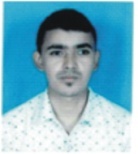 @;'o{ k|;fb k/fh'nLg]kfnL ljefu k|d'v pk–k|fWofks  (*^@^^!#!@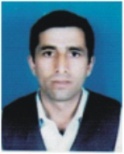 #gf/b s'df/ /fgfc+u|]hL ljefu k|d'v pk–k|fWofks   (*^)%##*))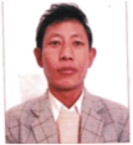 $lty{/fh clwsf/LJoj:yfkg ljefy k|d'vpk–k|fWofks  (*$@&@&@&^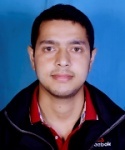 %k'ikf bxfnpk– k|fWofks (*$@&@^&^^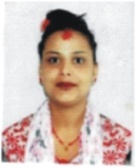 ^;'dGtf kmfuf];xfos k|fWofks(*)$(&*&^@  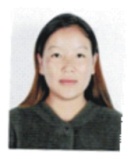 &lbn'snf /fgf du/;xfos k|fWofks (*)##@!#*$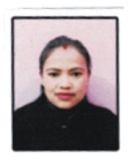 *c~hgf 9'ª+ufgf;xfos k|fWofks(*$$^*##*%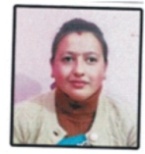 (piff b]jL s6'jfn;xfos k|fWofks(*$(!*#$!%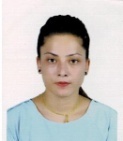 !)g/]Gb| k|;fb ;'j]bL;xfos k|fWofks(*$@&***^^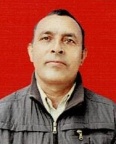 !!tf/f vgfnlzIf0f ;xfos(*^@)@$*^*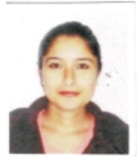 !@b]jLdfof j:g]tlzIf0f ;xfos(*$(^##%#)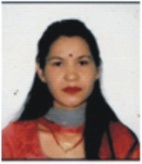 !#ljdn rfkfFufO{lzIf0f ;xfos(*^)(^)(^%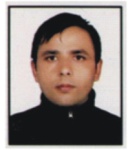 !$hd'gf g]kfnlzIf0f ;xfos(*^#&!%@@!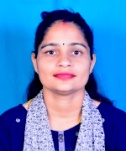 !%lr~hLjL rDnfufO{lzIf0f ;xfos(*$@&#^!))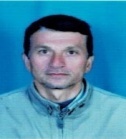 !^nf]s]z /fgflzIf0f ;xfos(*$#%%#@(#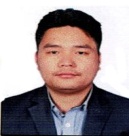 !&k'iknfn vgfnn]vf k|d'v -kfFrf} tx_ (*%@^*!^!@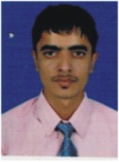 !*sdn e§/fO{sDKo"6/ ;xfos -rf}yf] tx_(*$$^)&*!@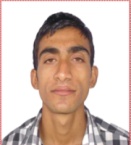 @)sl/Zdf vgfnn]vf ;xfos(*$$^%!#&)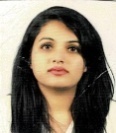 @!dx]Gb| >]i7 sfo{no ;xof]uL  (*!$(!*@$%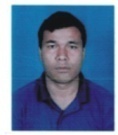 qm=;=+ljBfyL{sf] gfdlnËlnËblnthghfltsfo{qmdplQ0f{ jif{!cl:dtf /fptd=aL=P8@)&&@sNkgf lnª\b]gd=√aL=P8@)&&#dlgiff tfdfªd=√aL=P8@)&&$ljlgtf rDnfufO{d=aL=P8@)&&%;'htf /fO{d=√aL=P8=@)&&^kljqf /fO{d=√aL=P8@)&&&;':dLtf tfdfªd=√aL=P8@)&&*/]g'sf /fofd=aL=P8@)&&(eLdf vqLd=aL=aL=P;@)&&!)ljgf]b ld>k'=aL=aL=P;@)&&!!ld/f df]bLd=aL=aL=P;@)&&!@dlgtf jb]{jfd=√aL=aL=P;@)&&!#lhgf af:tf]nfd=aL=aL=P;@)&&!$ldgf clwsf/Ld=aL=P@)&&!%b[Zo ;'j]bLk'=aL=P@)&&!^k|ldnf >]i7d√aL=P@)&&hUufbftf dxfg'efjx?hUufbftf dxfg'efjx?hUufbftf dxfg'efjx?hUufbftf dxfg'efjx?qm=;+=gfd y/7]ufgfhldgsf] If]qkmn!>L x]ddl0f k|wfg, >L z'zLnfb]jL >]i7 / >L uf]ljGb >Ls[i0fdl0f k|wfgb]pdfO{ gu/kflnsf – $#–#–@–# /!–!@–!–!@;'= >L k|]d axfb'/ >]i7 / :j= >L lji0f'dfof >]i7b]pdfO{ gu/kflnsf – $@–!–#–#÷$# :j= >L gf/fo0f k|;fb cfrfo{;fljs dª\unaf/] – &)–*–)–)s|=;cIfosf]if;+/Ifs7]ufgf/sd ?=ldlt!gGb|s'df/L 6«i6s[i0f axfb'/ sfsL{b]=g=kf # Onfd!,%!))).–@)^$@wg axfb'/±kfj{tL >]i7;'j{0flbk ± clgtf k|wfg , cGh', >Lod ,;'efGzL >]i7, k"0f{rGb| ± lutfb]=g=kf $ Onfd!,)!,!%!.–@)&@#tLngf/fo0f±kfj{tL >]i7d'gf b]jL >]i7, xl/eut >]i7, k|sfz± ;l/tf, ljsfz ,v'lz, kl/b]=g=kf $ Onfd@,)!,!!!.–@)&@$u+uf k|=±;fljqf uh'/]nb]jL uh'/]n, sdnf, of]u]z± l/tf uh'/]nb]=g=kf $ Onfd!,)),))).–@)&@%t'n;L/fd cfrfo{t'n;L/fd cfrfo{b]=g=kf $ Onfd%),))).–@)&@^b'uf{±pdf j:tL k|Hjn ±nl/;f j:tLsf7df8f}+!,)),))).–@)&^&ljb'/± k'gd cf]:tL ljk'if ± j[i6L cf]:tLsf7df8f}+%!,))).–@)&^*uf]kfn± z'lznf j:g]t cfrfo{ ;Ifd cfrfo{sf7df8f}+%!,))).–@)&^(lx/fnfn±nIdL±OGb|fjtL ± z'ugL rf}+w/L/tg± /]0f'b]jL, ljsf;,k|ltdf,dlgif,lgwL, l/jfOG;f rf}+w/LOnfd–!%!,))!.–@)&^!)k|hfklt±gGbs'df/L rDnfufO{d]3± rGb|snf ,k|]d± s?0f, u+uf± ;ld{nf , s]bf/ rDnfufO{b]=g=kf % Onfd!,)!,)%%.–@)&&!!b]pdfO{ j8f g+=$ dª\unaf/]j8f cWoIfb]=g=kf $ Onfd!,!),))).–@)&&!@d]3k|;fb ±rGb|snf rDnfufO{dfwj ± ;fljqf ,cfo{>L, cfo+z rDnfufO{b]=g=kf $ Onfd%@,!)).–@)&&!#6+sk|;fb±Gofos'df/L cfrfo{gljg ± gj{bf cfrfo{, lgZrn, lglstf cfrfo{b]=g=kf # Onfd%!,))).–@)&&!$e'jg l;+x±;f]d xfª\df lnDa"ljb'/fd ± ofd s'df/L, ljzfn ±;'h' ljjzf lnDa"b]=g=kf % Onfd%!,))).–@)&&!%lg/h±Hof]tL 9sfnlg/h 9sfn Hof]tL 9sfnb]=g=kf # Onfd%!,))).–@)&&!^/fdrGb|±u+ufb]jL k/fh"nL;"o{ k|= ± l;tf k/fh'nLb]=g=kf $ Onfd!,)^,@@).–@)&&!&b]ljr/0f±ldqdfof vgfnk'ik vgfnb]=g=kf $ Onfd%!,))).–@)&&!*zlzw/± sf}lznf a/fn/fh]Gb| ± sdnf,em/]Gb|± lxdf a/fnb]=g=kf # Onfd%),!)).–@)&&!(/Tg df:s] k"0f{rGb| >]i7cd]l/sf$,^(,^)).–@)&&@)a]0f'nfn  a/fn >Lgf/fo0f± b]jL k|;fb  a/fn -ho/fh_b]=g=kf=$ Onfd$,)),))).–@)&&@!rGb|k|;fb±l6sf b]jL vgfnlednfn±od'gf vgfnb]=g=kf=$ Onfd@,)),))).–@)&&@@tf/f±hfg'sf yfkf lgzfg±lglndf yfkfb]=g=kf=$ Onfd%@,!)).–@)&&@#l8NnL k|sfz ddtf, ;'l:d[tL ;fª\kfª\ofn'ª, ulnhª\ , xfª\5fb]=g=kf= ! Onfd xfn pnf{jf/L!))!)).–@)&&@$s[i0fk|;fb, kfj{tL rDnfufO{nf]sk|;fb /Tgdfof, Zofd, lg/fb]=g=kf=% Onfd!,)),))).–@)&&@%xl/k|;fb rfkfufOF  :d[tLdfk|]dnfn ±v';Ldfof rfkfufOFb]=g=kf %%!,))%.–@)&&@^b]j]Gb|±lbkf z+s/b]j]Gb|±lbkf z+s/O=g=kf%!,!)).–@)&&@&g/axfb'/±dgdfof ?b|axfb'/± dbg s'df/L, ljlkg sfsLb]=g=kf #%^,!!!.– @)&*@*k"0f{dfof±u+uf/fd ±pdfb]jL clwsf/Llty{/fh clwsf/Lkmfskmf]s y'd ^%^,!!!.– @)&*@(:j+ lbggfy ± emns'df/L bxfn k'ikf bxfnb]=g=kf= $%^,))).– @)&*#)u0f]z axfb'/±6ndfof /fgf du/gf/bs'df/ /fgf ± lnnf b]jL vltj8f, gHdf /fgf du/b]=g=kf= #%^,!!!.– @)&*#!t]haxfb'±/fddfof s6'jfnljzfn, ljsf; s6'jfnb]=g=kf #%%,%%%.– @)&*#@r]/j :d[lt k|lti7fgk'Gok|;fb l3ld/]± /Tgsnf l3ld/]O=g=kf=$ dWok'/ l7dL!,)),!)!.– @)&*##SofDk; -@)&&÷)&*_dª\unaf/] ax'd'vL SofDk;b]=g=kf= $%,)),))).–#$cflhjg tyf ljlzi6 ;b:ox?af6ljljw#,^@,(@).–#%cflhjg tyf ljlzi6 ;b:ox?af6ljljw^,%),))).–#^s]Gb|k|;fb ± ;fljqf rDnfufO{kfj{tL± s[i0f nfld5fg] -5]/L HjfO{_s]bf/ ± z?, sfAof rDnfufO{b]=g=kf %!))!!!.–@)&*#&;f]d ± lbIff n'O{6]nlbJof;f ,;'xfgf n'O{6]nb]=g=kf %%!,))).–@)&*#*lw/h j:g]t± ;[hgf j'9fyf]sL j:g]t ± ;'lk|d j:g]tlw/]g j:g]t± ;[hgf j'9fyf]sL j:g]td]lrgu/–!@ rf/cfnL,%!,))).–@)&*#(ltns± b'uf{ /fpt ;';g ± ;'ud /fpt b]=g=kf=$%!,))).–@)&*$)sx/ l;+x± 5fFof b]jL clwsf/LaneGb|± lxdfnL , tgf]h /fh± ;Demgf, u'0f/fh± l;tf clwsf/L bds –^%!,))).–@)&*$!:jf= rGb|nfn± OGb|dfof clwsf/L  / v]d k|;fb ± ;+/:jtL clwsf/L l8NnL/fd± of];f]bf clwsf/L 5f]/f  sdn± k|ltef,  5f]/Lx? tf/f, zfGtf gflt gfltgfx? cfxfgf,P/f]gf,Pl/cfgfb]=g=kf=@%!,))).–@)&*$@lg/fgGb| ± x]dsnf uh'/]n6+s±;l/tf, b]jgf/fo0f± r]tgf uh'/]nb]=g=kf–$!)!!!%$#:jf= 6+sgfy e§/fO{lvgdfof e§/fO{, sdn ± l;h{gf 9'ª\ufgf e§/fO{, c+lst ± cl:jg e§/fO{b]=g=kf–$%^,))).–$$k'ik vgfn ±k'ikf bxfn vgfnk|zGgf vgfnb]=g=kf–$%!,))).–$%b'uf{ ± lgd{nflbg]z pk|]tL -xfn sf7df8f}+_O=g=kf=!@%@,))).–qm=;+Joo ljj/0f@)&&÷)&*  cg'dflgt vr{@)&*÷)&(  cg'dflgt vr!tnj eQf vr{60,00,00070,00,000@sfo{qmd vr{1,00,0001,20,000#k/LIff vr{ -cfGt/Ls afXo_5,60,0004,00,000$tflnd ;~rfng80,0001,00,000%5fqj[lQ1,15,0001,30,000^k':ts vl/b50,00050,000&kqklqsf tyf hg{n35,00040,000*;~rf/25,00040,000(dd{t50,00060,000!)v]ns'b÷cltl/Qm lqmofsnfk50,00050,000!!uf]li7 tyf ;]ldgf/1,00,0001,00,000!@cWoog cg';Gwfg 1,50,0001,60,000!#k|sfzg60,00060,000!$pks/0f vl/b tyf dd{t70,0001,20,000!%d;nGb95,0001,10,000!^k|zf;lgs sIf Joj:yfkg35,00040,000!&z}If0fLs Joj:yfkg30,00040,000!*kfx'gf cWofks35,00040,000!(cltly ;Tsf/60,00060,000@)j]j;fO6 tyf ;ˆ6j]/70,00070,000@!SofDk; If]q 3]/faf/f5,00,0003,00,000@@5fqfaf; lgdf{0f50,00,00050,00,000@#kmlg{r/35,00030,000@$v]nd}bfg Joj:yfkg5,0005,00,000@%kmn}rf lgdf{0f3,00,000@^vfg]kfgL dd{t tyf Joj:yfkg10,00020,000@&;jf/L kfls{ª :yn lgdf{0f4,00,000@*ljefu Joj:yfkg10,00010,000@(cGo3,00,0002,00,000hDdf1,41,25,0001,55,50,000qm=;+=cfo ljj/0fcfly{s aif{ @)&&÷)&*cfly{s aif{ @)&*÷)&(!ljleGg z'Nsaf628,00,00030,00,000@gu/kflnsf15,00,00040,00,000#cg'bfg cfof]u30,00,00035,00,000$cGo bfqL lgsfo62,50,00035,00,000%Jofh cfDbfgL2,25,0002,50,000^k|b]z  cg'bfg10,000,00&-cfGtl/s ;|f]t_3,50,0003,00,000hDdf1,41,25,0001,55,50,000